So passt– Nordrhein-Westfalen (G9)auf den neuen Kernlehrplan für die Sekundarstufe IBand 4ISBN: 978-3-661 -31034-3Geschichte entdecken – Nordrhein-Westfalen (G9) Band 4 (ISBN 978-3-661 -31034-3)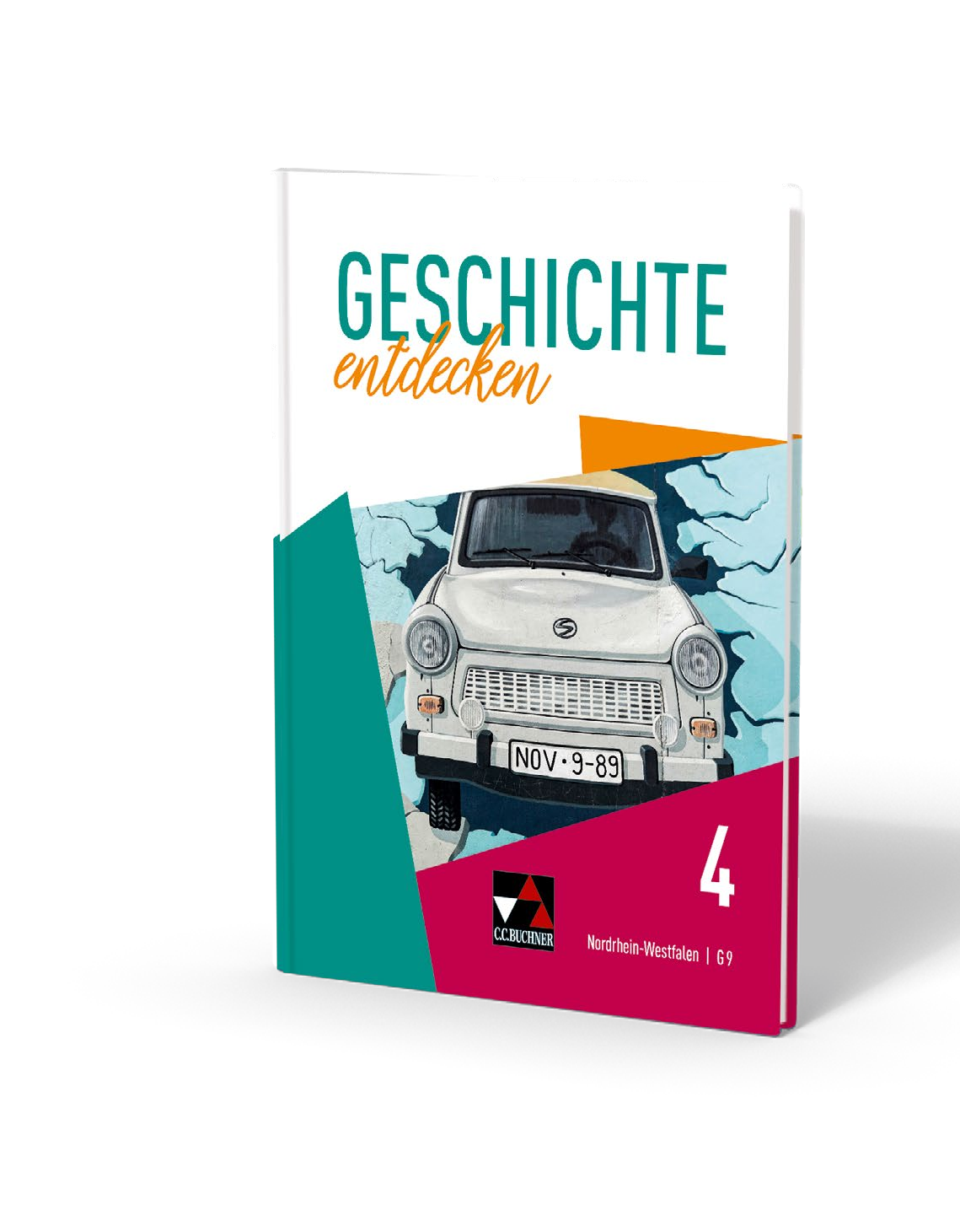 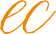 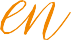 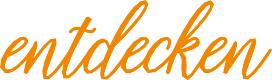 www.ccbuchner.deca.16 Std.Kapitel 1:Die Welt seit 1945 (IF 9)Kapitel 1:Die Welt seit 1945 (IF 9)Kapitel 1:Die Welt seit 1945 (IF 9)Kapitel 1:Die Welt seit 1945 (IF 9)Kapitel 1:Die Welt seit 1945 (IF 9)Kompetenzerwartungen im Lehrplan NRW / G9 (2019)Inhalte zu den KompetenzenThema im SchulbuchSeiteKommentar – zentrale AspekteDie SuSidentifizieren Spuren der Vergangenheit in der Gegenwart und entwickeln daran erkenntnis­ leitende Fragen (SK 1)ordnen historische Zusammenhänge unter Ver- wendung historischer Dimensionen und grund- legender historischer Fachbegriffe (SK 7)erklären die historische Bedingtheit der eigenen Lebenswirklichkeit (HK 1)Kalter KriegEnde des Zweiten WeltkriegsBrücke der AgentenAuftakt:Die Welt seit 194510-11H ist ein Hilfesymbol. Es weist im gesamten Band auf Tipps, strukturelle sowie sprachliche Hilfen im Serviceanhang hin. Auf den Auftaktseiten befindet sich eine Hilfestellung zu A 2 zur erleichterten Perspektivübernahme.Die SuSidentifizieren Spuren der Vergangenheit in der Gegenwart und entwickeln daran erkenntnis­ leitende Fragen (SK 1)ordnen historische Zusammenhänge unter Ver- wendung historischer Dimensionen und grund- legender historischer Fachbegriffe (SK 7)wenden zielgerichtet Schritte der Analyse von und kritischen Auseinandersetzung mit auch digitalen historischen Darstellungen fachge- recht an (MK 5)Kalter KriegWeltanschauungen: demokratisch vs. kommunistischWarschauer Pakt Zweiteilung der WeltOrientierung in Raum und Zeit:Leben in der Welt seit194512-13Der Globus  als QR­ und Mediencode­Symbol verweist auf Zusatzinformationen, die mit einem digitalen Endgerät genutzt werden können.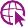 A 1 wird mithilfe einer Hilfestellung sowie eines QR­ und Mediencodes inhaltlich entlastet. Dieser liefert Informationen zu Brettspielen in Ost und West.Die SuSidentifizieren Spuren der Vergangenheit in der Gegenwart und entwickeln daran erkenntnis­ leitende Fragen (SK 1),beurteilen das historische Handeln von Men- schen im Hinblick auf Interessenbezogenheit, Möglichkeiten und Grenzen sowie beabsichtig- te und unbeabsichtigte Folgen (UK 3),Vereinte Nationen Bipolare WeltEine neue Welt-organisation14-15Im gesamten Band entlasten – im Sinne eines sprachsensiblen Geschichtsunterrichts – Worter- klärungen in der Randspalte die Verfassertexte. Sie sind gekennzeichnet durch  . Eine methodische Entlastung von A 1 wird durch die Hilfestellung angebahnt. Auch die fakultative A 4 wird durch eine Hilfestellung und einen QR­ und Mediencode zu den Vereinten Nationen entlastet und ermöglich so eine Anbindung an die Lebenswelt der SuS.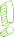 erklären die historische Bedingtheit der eigenen Lebenswirklichkeit (HK 1),beurteilen den Einfluss der USA und der UdSSR auf die internationale Nachkriegsordnung und das geteilte Deutschland (konkretisierte UK 1)verweist auf den Einsatz einer Medienkom- petenz, die durch den Medienkompetenzrahmen des Landes NRW ausgewiesen wird.Die SuSwenden zielgerichtet Schritte der Interpretation von Quellen unterschiedlicher Gattung auch unter Einbeziehung digitaler Medien an (MK 4),beurteilen das historische Handeln von Men- schen unter Berücksichtigung von Multiper­ spektivität, Kategorien sowie zentraler Dimen- sionen (UK 2),stellen exemplarisch anhand von Krisen und Stellvertreterkriegen Auswirkungen der Ost­ West­Konfrontation im Kontext atomarer Bedrohung, gegenseitiger Abschreckung und Entspannungspolitik dar (konkretisierte SK 3)Kalter Krieg MarshallplanDer Kalte Krieg beginnt16-17Unter dem QR­ und Mediencode 31034­05 finden die SuS eine animierte Weltkarte zu den Auswir- kungen des Kalten Krieges in Europa. Der QR­ und Mediencode 31034­04 stellt hierzu ein Erklärvideo bereit. Ebenfalls im Filmformat finden die SuS In- formationen zum Marshall­Plan (QR­ und Medien- code 31034­06).Zudem entlastet die Hilfestellung in A 3 die Erar- beitung. Ein Einbezug digitaler Medien (MK 4) in die Interpretation der Karikatur Q1 gelingt durch die Bereitstellung einer interaktiven Übung (digita- len Bilderläuterung) unter dem QR­ und Medien- code 31000­310. Zu Q2 (Truman­Doktrin) ermög- licht ein dreifach gestuftes Arbeitsmaterial H ein binnendifferenziertes Arbeiten nach angepasstem Lerntempo.Die SuSordnen historische Zusammenhänge unter Ver- wendung historischer Dimensionen und grund- legender historischer Fachbegriffe (SK 7),Teilung in Ost undWestNato – Warschauer PaktDie politische Teilung der Welt18-19A 2 wird durch eine Hilfestellung sowie einen QR­ und Mediencode inhaltlich entlastet.Die fakultative A 4 vertieft die Anwendung der Medienkompetenz durch eine Internetrecherche.beschreiben ideologische Voraussetzungen derBlockbildung und deren Konsequenzen für die Beziehungen zwischen den USA und der UdSSR nach 1945 (konkretisierte SK 1),Eiserner Vorhangstellen exemplarisch anhand von Krisen und Stellvertreterkriegen Auswirkungen der Ost­ West­Konfrontation im Kontext atomarer Bedrohung, gegenseitiger Abschreckung und Entspannungspolitik dar (konkretisierte SK 3)Die SuSwenden zielgerichtet Schritte der Interpretation von Quellen unterschiedlicher Gattung auch unter Einbeziehung digitaler Medien an (MK 4),beschreiben ideologische Voraussetzungen der Blockbildung und deren Konsequenzen für die Beziehungen zwischen den USA und der UdSSR nach 1945 (konkretisierte SK 1),beurteilen den Einfluss der USA und der UdSSR auf die internationale Nachkriegsordnung und das geteilte Deutschland (konkretisierte UK1)Wettrüsten Sputnik­Schock Nukleare BedrohungUSA und UdSSR20-21Eine Hilfestellung in A 3 ermöglicht einen fun- dierten Vergleich hinsichtlich der ausgewählten Schwerpunkte. Zudem wird die Recherche in der fakultativen A 4 unterstützt. Eine weitere fakul- tative A 6 ermöglicht eine Binnendifferenzierung hinsichtlich des Lerntempos.Die SuSerläutern Interessen und Handlungsspielräume historischer Akteurinnen und Akteure in den jeweiligen Gesellschaften (SK 4),recherchieren in Geschichtsbüchern, digitalen Medienangeboten sowie ihrem schulischen Umfeld und beschaffen zielgerichtet Informa- tionen und Daten zu historischen Problem­ stellungen (MK 2),beurteilen das historische Handeln von Menschen unter Berücksichtigung von Multi­ perspektivität, Kategorien sowie zentraler Dimensionen (UK 2),erläutern den Zusammenhang zwischen der schrittweisen Erweiterung der Souveränitäts­ rechte beider deutscher Staaten und der Einbindung in supranationale politische und militärische Bündnisse in Ost und West (kon- kretisierte SK 2)erläutern den europäischen Integrationspro- zess im Kontext der Diskussion um nationale und supranationale Interessen und Zuständig- keiten (konkretisierte SK 6)Montanunion WestintegrationDie Bundesrepublik wird Partner in Europa22-23Die SuS können mithilfe der Internetrecherche in A 2 ihre Medienkompetenz erweitern.Eine Hilfestellung in A 3 unterstützt die Karikatu­ renanalyse. Zu Adenauers Konzept der West­ integration liefert der QR­ und Mediencode 31034­ 63 einen Hörtext.beurteilen Chancen und Risiken des europäi- schen Integrationsprozesses in seiner histori- schen Dimension und aus gegenwärtiger Perspektive (konkretisierte UK 4)Die SuSordnen historische Zusammenhänge unter Ver- wendung historischer Dimensionen und grund- legender historischer Fachbegriffe (SK 7),wenden zielgerichtet Schritte der Interpretation von Quellen unterschiedlicher Gattungen auch unter Einbeziehung digitaler Medien an (MK 4),erläutern den Zusammenhang zwischen der schrittweisen Erweiterung der Souveränitäts­ rechte beider deutscher Staaten und der Einbindung in supranationale politische und militärische Bündnisse in Ost und West (kon- kretisierte SK 2).erläutern den europäischen Integrationspro- zess im Kontext der Diskussion um nationale und supranationale Interessen und Zuständig- keiten (konkretisierte SK 6)beurteilen Chancen und Risiken des europäi- schen Integrationsprozesses in seiner histori- schen Dimension und aus gegenwärtiger Perspektive (konkretisierte UK 4)EuroparatEuropäische Gemein- schaft (EG)Römische VerträgeDie europäische Einigung24-25Hilfestellungen im Serviceanhang zu A 2 und A 3 unterstützen den Erwerb der konkretisierten SK 2. Zur Unterstützung der methodischen Bearbeitung von A4 liefert ebenfalls eine Hilfestellung Unter- stützung.Die SuSordnen historische Zusammenhänge unter Ver- wendung historischer Dimensionen und grund- legender historischer Fachbegriffe (SK 7),beurteilen das historische Handeln von Men- schen im Hinblick auf Interessenbezogenheit, Möglichkeiten und Grenzen sowie beabsichtig- te und unbeabsichtigte Folgen (UK3),unterscheiden anhand eines Beispiels kurz­ und langfristiger Folgen postkolonialer Konflikte (konkretisierte SK 4).Ent­/Dekolonalisierung PostkolonialismusDekolonialisierungs­ prozesse26-27Am Beispiel Kongo werden die Dekolonialisierungs- prozesse der Zeit aufgezeigt.Die Erarbeitung wird dabei durch eine differenzier- te D2, die in drei Niveaustufen angeboten wird, sowie zwei QR­ und Mediencodes zum heutigen Kongo (A 1, A 4) unterstützt. Zentrale Begriffe wer- den in A2 reflektiert.Die fakultative A5 kann zur Binnendifferenzierung auch unterstützt durch eine Hilfestellung genutzt werden.Die SuSerläutern den Unterschied zwischen verschie- denen analogen und digitalen Quellengattun- gen und Formen historischer Darstellung (MK 3),wenden zielgerichtet Schritte der Interpretation von Quellen unterschiedlicher Gattung auch unter Einbeziehung digitaler Medien an (MK 4),bewerten unter Offenlegung der eigenen Wert- maßstäbe und gegenwärtiger Normen mensch- liches Handeln in der Vergangenheit im Kontext eines Falles oder Beispiels mit Entscheidungs- charakter (UK 4),reflektieren im Rahmen des Vergleichs mit früheren Wertvorstellungen die eigenen Deutungsmuster und Wertmaßstäbe (HK 3),reflektieren die Wirkmächtigkeit von Geschichtsbildern und narrativen Stereotypen unter Berücksichtigung ihrer medialen Dar­ stellung im öffentlichen Diskurs (HK 4),beurteilen am Beispiel eines Entkolonialisie- rungsprozesses das Handeln beteiligter Akteu- rinnen und Akteure unter der Kategorie An- spruch und Wirklichkeit (konkretisierte UK 2)Kollektive Erinnerung Postkoloniales Erbe FluchtGemeinsam aktiv: Kolonien werden unabhängig28-31Am Beispiel der deutschen Kolonie Kamerun wird die Unabhängigkeit in einem kooperativen Setting beleuchtet. Die SuS planen dabei weitgehend selbstständig eine Gedenkveranstaltung im Sinne der kollektiven Erinnerung und nehmen somit am aktuellen historischen Diskurs aktiv teil.Hilfestellungen in Schritt 3 und QR­ und Medien- codes in Schritt 1 und 3 ermöglichen weitgehend selbstgesteuertes Arbeiten. Die QR­ und Medien- codes liefern vertiefendes Wissen zu Kamerun unter kolonialer Herrschaft, den kolonialen Struk- turen, die Kamerun bis heute prägen, und eine animierte Karte zu Entkolonialisierungsprozessen. Zu Q3 auf S. 30 bietet ein dreifach binnendifferen- zierendes Arbeitsblatt den Text auf verschiedenen Niveaustufen an.*Die SuSordnen historische Zusammenhänge unter Ver- wendung historischer Dimensionen und grund- legender historischer Fachbegriffe (SK 7),bewerten unter Offenlegung der eigenen Wert- maßstäbe und gegenwärtiger Normen mensch- liches Handeln in der Vergangenheit im Kontext eines Falles oder Beispiels mit Entscheidungs- charakter (UK 4),reflektieren im Rahmen des Vergleichs mit früheren Wertvorstellungen die eigenen Deutungsmuster und Wertmaßstäbe (HK 3)EntwicklungspolitikEntwicklungs­ zusammenarbeitGeschichte lokal:Die politische Stiftungen der Bundesrepublikin der Entwicklungs­ zusammenarbeit32-33Der Verfassertext wird inhaltlich ergänzt durch einen QR­ und Mediencode mit Hintergrundinfos zu Grundsätzen der Arbeit politischer Stiftungen. Eine Hilfestellung zu A 1 bietet eine Auswahl an Links. Die Medienkompetenz der SuS kann in der fakultativer A 6 durch eine Internetrecherche er- weitert werden.Die SuSstellen Ereignisse, Prozesse, Umbrüche, Kon- tinuitäten, kulturelle Errungenschaften sowie Herrschaftsformen in historischen Räumen und ihrer zeitlichen Dimension in einem Zusam- menhang dar (SK 6),wenden zielgerichtet Schritte der Interpretation von Quellen unterschiedlicher Gattung auch unter Einbeziehung digitaler Medien an (MK 4),präsentieren in analoger und digitaler Form (fach­)sprachlich angemessen eigene histori- sche Narrationen (MK 6)unterscheiden Anlässe und Ursachen, Verlaufs- formen sowie Folgen und Wirkungen histori- scher Ereignisse (SK 3),beurteilen das historische Handeln von Menschen unter Berücksichtigung von Multi­ perspektivität, Kategorien sowie zentraler Dimensionen (UK 2),stellen exemplarisch anhand von Krisen und Stellvertreterkriegen Auswirkungen der Ost­ West­Konfrontation im Kontext atomarer Bedrohung, gegenseitiger Abschreckung und Entspannungspolitik dar (konkretisierte SK 3)Tod Stalins Entstalinisierung ChruschtschowTauwetter34-35Die differenzierte Q3 wird in drei Niveaustufen angeboten. Zu A 4 (MK 6) unterstützt eine Hilfe- stellung mit Schlagwörtern und Hinweisen zur Stellungnahme (UK 2).Die SuSerläutern Interessen und Handlungsspielräume historischer Akteurinnen und Akteure in den jeweiligen Gesellschaften (SK 4),stellen Ereignisse, Prozesse, Umbrüche, Kon- tinuitäten, kulturelle Errungenschaften sowie Herrschaftsformen in historischen Räumen und ihrer zeitlichen Dimension in einem Zusam- menhang dar (SK 6),wenden zielgerichtet Schritte der Interpretation von Quellen unterschiedlicher Gattung auch unter Einbeziehung digitaler Medien an (MK 4),Atomkrieg Kommunismus in KubaDie Bewältigung der Kuba­Krise36-37D1 unterstützt die räumliche Einordnung der Er- eignisse durch eine Globus­Ansicht, ergänzt durch eine animierte Karte unter dem QR­ und Medien- code 31034­17.Die bilinguale Originalquelle auf Englisch zu Q4 er- möglicht eine Binnendifferenzierung auf sprachlich unterschiedlichen Niveaus. Die Hilfestellung zu A 2 verweist auf das Methodenkärtchen „Karikaturen interpretieren“.stellen exemplarisch anhand von Krisen und Stellvertreterkriegen Auswirkungen der Ost­ West­Konfrontation im Kontext atomarer Be- drohung, gegenseitiger Abschreckung und Ent- spannungspolitik dar (konkretisierte SK 3),beurteilen den Einfluss der USA und der UdSSR auf die internationale Nachkriegsordnung und das geteilte Deutschland (konkretisierte UK1)Die SuSunterscheiden Anlässe und Ursachen, Verlaufs- formen sowie Folgen und Wirkungen histori- scher Ereignisse (SK 3),erläutern Interessen und Handlungsspielräume historischer Akteurinnen und Akteure in den jeweiligen Gesellschaften (SK 4),recherchieren in Geschichtsbüchern, digitalen Medienangeboten sowie ihrem schulischen und außerschulischen Umfeld und beschaffen zielgerichtet Informationen und Daten zu histo- rischen Problemstellungen (MK 2),Vietkong PartisanenkriegUSA im VietnamkriegKrieg gegen den KommunismusDer Vietnam­Krieg38-39Der QR­ und Mediencode 31034­18 zu A 3 unter- stützt die Analyse historischer ikonografischen Fotografien und regt eine Reflexion an, inwiefern Bildbearbeitung angemessen und vertretbar ist. Eine Hilfestellung bietet Formulierungshilfen zur Fotoanalyse. Q5 und Q6 werden zum binnendif- ferenzierten Einsatz in drei Niveaustufen, die Aus- sagen Johnsons und Ho Chi Minhs außerdem als Hörtexte angeboten.erläutern den Unterschied zwischen verschie- denen analogen und digitalen Quellengattun- gen und Formen historischer Darstellung (MK 3),bewerten unter Offenlegung der eigenen Wert- maßstäbe und gegenwärtiger Normen mensch- liches Handeln in der Vergangenheit im Kontext eines Falles oder Beispiels mit Entscheidungs- charakter (UK 4),stellen exemplarisch anhand von Krisen und Stellvertreterkriegen Auswirkungen der Ost­ West­Konfrontation im Kontext atomarer Be- drohung, gegenseitiger Abschreckung und Ent- spannungspolitik dar (konkretisierte SK 3),beurteilen den Einfluss der USA und der UdSSR auf die internationale Nachkriegsordnung unddas geteilte Deutschland (konkretisierte UK1)*Die SuSwenden zielgerichtet Schritte der Analyse von und kritischen Auseinandersetzung mit auch digitalen historischen Darstellungen fachge- recht an (MK 5),stellen exemplarisch anhand von Krisen und Stellvertreterkriegen Auswirkungen der Ost­ West­Konfrontation im Kontext atomarer Be- drohung, gegenseitiger Abschreckung und Ent- spannungspolitik dar (konkretisierte SK 3),„Good Morning, Vietnam“„Der Vietnamkrieg – der Fall My Lai“Methode:Einen historischen Spielfilm mit einem Dokumentarfilm ver- gleichen40-41Die fakultative A 3 kann zur Binnendifferenzie- rung genutzt werden. Der QR­ und Mediencode zu A 4 liefert einen Link zur Dokumentation, die untersucht werden soll. Im Sinne des Spiralcurri-culums wird hier auf die zuvor eingeübte Methode der Filmanalyse verwiesen. Die Methodenkarten können wiederholend eingesetzt werden. Zu A 5 liefert die Hilfestellung Satzbausteine (Formulie- rungshilfen).beurteilen den Einfluss der USA und der UdSSR auf die internationale Nachkriegsordnung und das geteilte Deutschland (konkretisierte UK1)*Die SuSstellen Zusammenhänge zwischen gesellschaft- lichen, ökonomischen und politischen Prozes- sen in der Geschichte dar (SK 8),wenden zielgerichtet Schritte der Interpretation von Quellen unterschiedlicher Gattungen auch unter Einbeziehung digitaler Medien an (MK 4),Proteste gegen Krieg und gesellschaftliches EstablishmentHippiesBedeutung von Musik und kultureller EntwicklungProtestbewegungen weltweit: Friedens­ bewegung und 68er42-43Ein QR­ und Mediencode zur Hippie­Bewegung unterstützt das Verständnis des Verfassertextes. Q4 wird im Sinne der Binnendifferenzierung als gestuftes Arbeitsblatt angeboten.QR­ und Mediencodes zu A 2 und A 3 unterstützen die selbstständige Bearbeitung. A 5 ist fakultativ.beurteilen das historische Handeln von Men- schen unter Berücksichtigung von Multipers- pektivität, Kategorien sowie zentraler Dimen­ sionen (UK 2)neue Lebensweisen*Die SuSerläutern Interessen und Handlungsspielräume historischer Akteurinnen und Akteure in den jeweiligen Gesellschaften (SK 4),stellen ökonomisch­soziale Lebensbedingun- gen, Handelsbeziehungen, kulturelle Kontakte sowie Konflikte von Menschen in der Vergan- genheit dar (SK 5),Diskriminierung und RassentrennungRosa ParksMartin Luther King Widerstandsformen Black Lives matterDie Bürgerrechts­ bewegung der Afroamerikaner44-45Narrationen als Verfassertexte werden im Gesamt- band durch Anführungszeichen und eine Initiale gekennzeichnet. Sie ermöglichen den SuS eine Perspektivübernahme oder zeigen im Sinne der Multiperspektivität verschiedene Wahrnehmungen auf. QR­ und Mediencodes zu A 5 und A 7 unter- stützen die Erweiterung der Medienkompetenz in den Internetrecherchen. Q4 ist binnendifferenziert auf drei Niveaustufen abrufbar.recherchieren in Geschichtsbüchern, digitalen Medienangeboten sowie ihrem schulischen und außerschulischen Umfeld und beschaffen zielgerichtet Informationen und Daten zu histo- rischen Problemstellungen (MK 2),erörtern innerhalb ihrer Lerngruppe die Über- tragbarkeit historischer Erkenntnisse auf aktu- elle Probleme und mögliche Handlungsoptio- nen für die Zukunft (HK 2)Die SuSwenden zielgerichtet Schritte der Interpretation von Quellen unterschiedlicher Gattung auch unter Einbeziehung digitaler Medien an (MK 4),stellen exemplarisch anhand von Krisen und Stellvertreterkriegen Auswirkungen der Ost­ West­Konfrontation im Kontext atomarer Be- drohung, gegenseitiger Abschreckung und Ent- spannungspolitik dar (konkretisierte SK 3),EntspannungspolitikWirtschaft, Wissen- schaft, KulturRüstungskontrollab- kommenatomares Gleichge- wichtVon der Konfrontation zur Entspannung46-47Die Methode Karikatureninterpretation kann in A3 erneut angewandt werden (vgl. S.72­73), die Hilfe- stellung vernetzt das Methodenkärtchen. Auch zu A 5 unterstützt eine Hilfestellung. Q2 ist binnendif- ferenziert auf drei Niveaustufen abrufbar.beurteilen den Einfluss der USA und der UdSSR auf die internationale Nachkriegsordnung unddas geteilte Deutschland (konkretisierte UK1)Die SuSordnen historische Zusammenhänge unter Ver- wendung historischer Dimensionen und grund- legender historischer Fachbegriffe (SK 7),stellen exemplarisch anhand von Krisen und Stellvertreterkriegen Auswirkungen der Ost­ West­Konfrontation im Kontext atomarer Be- drohung, gegenseitiger Abschreckung und Ent- spannungspolitik dar (konkretisierte SK 3),beurteilen den Einfluss der USA und der UdSSR auf die internationale Nachkriegsordnung und das geteilte Deutschland (konkretisierte UK1)Nato­Doppelbeschluss Prager FrühlingFriedensbewegungen in der BundesrepublikWettrüstenErneute Anspannung48-49Der QR­ und Mediencode 31034­25 zur Tagesschau 1981 liefert einen audio­visuellen Zugang zur Thematik des Verfassertextes. Der QR­ und Me- diencode 31034­26 zeigt die Bedeutung der Mittel- streckenraketen und des Nato­Doppelbeschlusses für Europa. Q2 wird binnendifferenziert auf drei Niveaustufen angeboten. Zu A 2 unterstützen ein QR­ und Mediencode sowie eine Hilfestellung die handlungs­ und produktionsorientierte Erarbei- tung. Die Hilfestellung zur fakultativen A 6 bietet Denkanstöße.Die SuSunterscheiden Anlässe und Ursachen, Verlaufs- formen sowie Folgen und Wirkungen histori- scher Ereignisse (SK 3),wenden zielgerichtet Schritte der Interpretation von Quellen unterschiedlicher Gattung auch unter Einbeziehung digitaler Medien an (MK 4),reflektieren die Wirkmächtigkeit von Ge- schichtsbildern und narrativen Stereotypen unter Berücksichtigung ihrer medialen Darstel- lung im öffentlichen Diskurs (HK 4)Prager FrühlingMethodeEin Foto eines histori- schen Ereignisses untersuchen50-51Formulierungshilfen im Serviceanhang auf S. 216 unterstützen die eigene Analyse der Fotografie. Ein QR­ und Mediencode mit Originalquelle (ohne Retuschen) kann zur eigenen Anwendung genutzt werden.Die SuSerklären die historische Bedingtheit der eigenen Lebenswirklichkeit (HK 1),stellen exemplarisch anhand von Krisen und Stellvertreterkriegen Auswirkungen der Ost­ West­Konfrontation im Kontext atomarer Be- drohung, gegenseitiger Abschreckung und Ent- spannungspolitik dar (konkretisierte SK 3),beurteilen den Einfluss der USA und der UdSSR auf die internationale Nachkriegsordnung und das geteilte Deutschland (konkretisierte UK 1)Sowjetisches VietnamFolgen sowjetischer InterventionTaliban­TerrorismusEinmarsch der Alliierten 2001Abzug 2021Der Afghanistan­Krieg1979-198952-53Ein QR­ und Mediencode liefert weitere Infos zum Afghanistan­Krieg. Eine Internetrecherche in A 5 kann zur Erweiterung der Medienkompetenz ein- gesetzt werden. D2 wird binnendifferenziert auf drei Niveaustufen angeboten.Die SuSkennen und wählen verschiedene digitale Werkzeuge und deren Funktionsumfang aus und setzen diese kreativ, reflektiert und zielge- richtet ein (MKR 1.2),speichern und finden Informationen und Daten sicher wieder und rufen diese von verschiede- nen Orten ab; fassen Informationen und Daten zusammen, organisieren und bewahren struk- turiert auf (MKR 1.3),kennen und wenden reflektiert Gestaltungsmit- tel von Medienprodukten an sowie beurteilen hinsichtlich ihrer Qualität, Wirkung und Aus­ sageabsicht (MKR 4.2)Medienkompetenz: Den Kalten Krieg strukturiert darstellen54-55Anhand des PC­Programms MS Excel lernen die SuS, Informationen strukturiert darzustellen. Eine Hilfestellung ermöglicht, begriffliche Fallen zu um- schiffen („Eiszeit“, „Warmzeit“).Die SuSordnen historische Zusammenhänge unter Ver- wendung historischer Dimensionen und grund- legender historischer Fachbegriffe (SK 7),wenden zielgerichtet Schritte zur Interpretation von Quellen unterschiedlicher Gattungen auch unter Einbeziehung digitaler Medien an (MK 4),beurteilen das historische Handeln von Men- schen unter Berücksichtigung von Multipers- pektivität, Kategorien sowie zentraler Dimen­ sionen (UK 2),erörtern innerhalb der Lerngruppe die Über- tragbarkeit von historischen Erkenntnissen auf aktuelle Probleme und mögliche Handlungsop- tionen für die Zukunft (HK 2)Kompetenzcheck:Die Welt seit 194556-57Eine interaktive Grafik zu D1 (QR­ und Medien- code) unterstützt die Sachkompetenz. A 2 entlastet A 3 mithilfe einer Internetrecherche.Abschließend zu jedem Kapitel liefert ein QR­ und Mediencode einen Selbstdiagnosebogen zur Prü- fung des Wissens aus dem Kapitel sowie eine Kapi- telzusammenfassung („Wissen im Überblick“).ca.14 Std.Kapitel 2:Die Welt nach dem Kalten Krieg (IF9)Kapitel 2:Die Welt nach dem Kalten Krieg (IF9)Kapitel 2:Die Welt nach dem Kalten Krieg (IF9)Kapitel 2:Die Welt nach dem Kalten Krieg (IF9)Kapitel 2:Die Welt nach dem Kalten Krieg (IF9)Kompetenzerwartungen im Lehrplan NRW / G9 (2019)Inhalte zu den KompetenzenThema im SchulbuchSeiteKommentar – zentrale AspekteDie SuSidentifizieren Spuren der Vergangenheit in der Gegenwart und entwickeln daran erkenntnis­ leitende Fragen (SK 1),stellen Ereignisse, Prozesse, Umbrüche, Kon- tinuitäten, kulturelle Errungenschaften sowie Herrschaftsformen in historischen Räumen und ihrer zeitlichen Dimension dar (SK 6),erklären die historische Bedingtheit der eigenen Lebenswirklichkeit (HK 1)Mauerfall Kalter Krieg Ukraine­KriegAuftakt:Die Welt nach dem Kalten Krieg58-59Diese Seite stellt für die SuS den Lebensweltbezug über den Krieg in der Ukraine her. Sie knüpft an das Vorwissen aus Kapitel 1 an. A 3 unterstützt den Erwerb der HK 3.Die SuSstellen Ereignisse, Prozesse, Umbrüche, Kon- tinuitäten, kulturelle Errungenschaften sowie Herrschaftsformen in historischen Räumen und ihrer zeitlichen Dimension dar (SK 6),wenden zielgerichtet Schritte der Interpretation von Quellen unterschiedlicher Gattungen auch unter Einbeziehung digitaler Medien an (MK 4),bewerten unter Offenlegung der eigenen Wert- maßstäbe und gegenwärtiger Normen mensch- liches Handeln in der Vergangenheit im Kontext eines Falles oder Beispiels mit Entscheidungs- charakter (UK 4)NATO­Osterweiterung Brexit EinigungsbewegungenOrientierung in Raum und Zeit:Das Leben nach dem Zusammenbruch des Ostblocks60-61Die Methode der Karikatur­Analyse (Anleitung S. 72­73) kann in A 1 mithilfe des QR­ und Medien- codes, der Zusatzinformationen zum Brexit liefert, eingeübt werden.Die SuSstellen Ereignisse, Prozesse, Umbrüche, Kon- tinuitäten, kulturelle Errungenschaften sowie Herrschaftsformen in historischen Räumen und ihrer zeitlichen Dimension dar (SK 6),recherchieren in Geschichtsbüchern, digitalen Medienangeboten sowie ihrem schulischen Umfeld und beschaffen zielgerichtet Informa- tionen und Daten zu historischen Problem­ stellungen (MK 2),Wirtschaft und Politik im OstblockCharta 77 Streikbewegung inPolenDer Ostblock in der Krise62-63Eine Hilfestellung zu A 2 stellt ein vorstrukturiertes Arbeitsblatt zur Verfügung. Die fakultative A 5 lie- fert eine Internetrecherche mit unterstützendem QR­ und Mediencode zu einer historischen Person im Sinne des biografischen Lernens. A 6 kann als Additum und Vertiefung der Urteilskompetenz verwendet werden.nehmen auf Basis der Unterscheidung zwischen Sach­ und Werturteil zur Beantwortung einer historischen Fragestellung kritisch Stellung (UK 1),beurteilen das historische Handeln von Men- schen im Hinblick auf Interessenbezogenheit, Möglichkeiten und Grenzen sowie beabsichtig- te und unbeabsichtigte Folgen (UK 3),beschreiben ideologische Voraussetzungen der Blockbildung und deren Konsequenzen für die Beziehung zwischen den USA und der UdSSR nach 1945 (konkretisierte SK 1),erläutern den Zusammenhang zwischen der schrittweisen Erweiterung der Souveränitäts­ rechte beider deutscher Staaten und der Einbindung in supranationale politische und militärische Bündnisse in Ost und West (kon- kretisierte SK 2)Die SuSerläutern die subjektive Sichtweise des Verfas- sers oder der Verfasserin in Quellen (SK 2),stellen Zusammenhänge zwischen gesellschaft- lichen, ökonomischen und politischen Prozes- sen in der Geschichte dar (SK 8),beurteilen das historische Handeln von Men- schen im Hinblick auf Interessenbezogenheit, Möglichkeiten und Grenzen sowie beabsichtig- te und unbeabsichtigte Folgen (UK 3),Gorbatschows ReformpolitikAbrüstungspolitik Umbruch in OsteuropaGlasnost undPerestroika64-54Die Methode der Internetrecherche wird hier zur Definition des historischen Begriffs „Revolution“ kriteriengeleitet angewendet.Der QR­ und Mediencode 31034­34 zu A 2 lie- fert eine Definition des Revolutionsbegriffs, eine Hilfestellung zur fakultativen A 4 unterstützt dieDiskussion in der Klasse. Der QR­ und Mediencode 31034­68 liefert Gorbatschows Ideen zur Pere­ stroika als Hörtext.beschreiben ideologische Voraussetzungen der Blockbildung und deren Konsequenzen für die Beziehung zwischen den USA und der UdSSR nach 1945 (konkretisierte SK 1),stellen exemplarisch anhand von Krisen und Stellvertreterkriegen Auswirkungen der Ost­ West­Konfrontation im Kontext atomarer Be- drohung, gegenseitiger Abschreckung und Ent- spannungspolitik dar (konkretisierte SK 3),beschreiben sich aus dem Wandel in der UdSSR ergebende staatliche Umbrüche und Auflö- sungsprozesse in Mittel­ und Osteuropa (kon- kretisierte SK 5),beurteilen den Einfluss der USA und der UdSSR auf die internationale Nachkriegsordnung und das geteilte Deutschland (konkretisierte UK 1)Die SuStreffen unter Berücksichtigung der Fragestel- lung mediale und methodische Entscheidungen für eine historische Untersuchung (MK 1),wenden zielgerichtet Schritte der Interpretation von Quellen unterschiedlicher Gattung auch unter Einbeziehung digitaler Medien an (MK 4),präsentieren in analoger und digitaler Form (fach­) sprachlich angemessen eigene histori- sche Narrationen (MK 6),nehmen auf Basis der Unterscheidung zwischen Sach­ und Werturteil zur Beantwortung einer historischen Fragestellung kritisch Stellung (UK 1),beschreiben sich aus dem Wandel in der UdSSR ergebende staatliche Umbrüche und Auflö- sungsprozesse in Mittel­ und Osteuropa (kon- kretisierte SK 5),erörtern den Zusammenhang von Deutschland­, Europa­ und Weltpolitik im Kontext der deut- schen Wiedervereinigung (konkretisierte UK 3)Glasnost Solidarnosc Prager Frühling RevolutionäreBewegungen im OstenGemeinsam aktiv:Umbruch in Osteuropa66-69Im kooperativen Lernsetting eines Gruppenpuzzles erarbeiten die SuS Umbruchprozesse in Osteuro- pa. Mithilfe der Schritt­für­Schritt­Anleitung, die durch eine Hilfestellung unterstützt wird, arbeiten die SuS weitestgehend selbstständig und selbst- bestimmt. Der QR­ und Mediencode 31034­35 liefert zusätzliche Informationen für die Gruppen- arbeit. Ein Einbezug digitaler Medien (MK 4) in die Interpretation der Karikatur D4 gelingt durch die Bereitstellung einer interaktiven Übung (digitalen Bilderläuterung) unter dem QR­ und Mediencode 31000­309.*Die SuSrecherchieren in Geschichtsbüchern, digitalen Medienangeboten sowie ihrem schulischen Umfeld und beschaffen zielgerichtet Informa- tionen und Daten zu historischen Problemstel- lungen (MK 2),Spätaussiedler Russlanddeutsche Vertriebene vs.AussiedlerGeschichte lokal:Spätaussiedler in NRW70-71Der lokale Bezug zum Heimatbundesland der SuS stellt den Lebensweltbezug her.Eine Hilfestellung in A 1 unterstützt bei der Bildbe- schreibung. Zudem wird die Methode der Internet- recherche in A 4 eingeübt und durch eine Hilfestel- lung mit Links als Ausgangspunkt für die Recherche unterstützt.wenden zielgerichtet Schritte der Interpretation von Quellen unterschiedlicher Gattung auch unter Einbeziehung digitaler Medien an (MK 4),präsentieren in analoger und digitaler Form (fach­) sprachlich angemessen eigene histori- sche Narrationen (MK 6),nehmen auf der Basis der Unterscheidung zwi- schen Sach­ und Werturteil zur Beantwortung einer historischen Fragestellung kritisch Stel- lung (UK 1)Die SuStreffen unter Berücksichtigung der Fragestel- lung mediale und methodische Entscheidungen für eine historische Untersuchung (MK 1),wenden zielgerichtet Schritte der Interpretation von Quellen unterschiedlicher Gattung auch unter Einbeziehung digitaler Medien an (MK 4),beurteilen das historische Handeln von Men- schen im Hinblick auf Interessenbezogenheit, Möglichkeiten und Grenzen sowie beabsichtig- te und unbeabsichtigte Folgen (UK 3),beschreiben ideologische Voraussetzungen der Blockbildung und deren Konsequenzen für die Beziehung zwischen den USA und der UdSSR nach 1945 (konkretisierte SK 1),beschreiben sich aus dem Wandel in der UdSSR ergebende staatliche Umbrüche und Auflö- sungsprozesse in Mittel­ und Osteuropa (kon- kretisierte SK 5),beurteilen den Einfluss der USA und der UdSSR auf die internationale Nachkriegsordnung und das geteilte Deutschland (konkretisierte UK 1)Perestroika Winter 1988/89Methode: Karikaturen untersuchen72-73Im Sinne eines sprachsensiblen Geschichtsunter- richts wird die Methode durch Formulierungshilfen im Serviceanhang (vgl. S. 217) strukturiert und sprachlich entlastet.Die SuSstellen Ereignisse, Prozesse, Umbrüche, Kon- tinuitäten, kulturelle Errungenschaften sowie Herrschaftsformen in historischen Räumen und ihrer zeitlichen Dimension dar (SK 6),beurteilen das historische Handeln von Men- schen unter Berücksichtigung von Multipers- pektivität, Kategorien sowie zentraler Dimen­ sionen (UK 2),beurteilen das historische Handeln von Men- schen im Hinblick auf Interessenbezogenheit, Möglichkeiten und Grenzen sowie beabsichtig- te und unbeabsichtigte Folgen (UK 3),bewerten menschliches Handeln in der Vergan- genheit im Kontext eines überschaubaren Bei- spiels mit Entscheidungscharakter (UK 4),beschreiben sich aus dem Wandel in der UdSSR ergebende staatliche Umbrüche und Auflö- sungsprozesse in Mittel­ und Osteuropa (kon- kretisierte SK 5)Zerfall der Sowjetunion Unabhängigkeit DemokratisierungDas Ende der Sowjetunion74-75Eine animierte Karte unter dem QR­ und Medien- code 31034­36 ergänzt die Karte „Zerfall der Sow- jetunion“ (D1). Der QR­ und Mediencode 31034­37 liefert einen MDR­Beitrag zum Putsch 1991. D3 und D4 werden binnendifferenziert in drei Niveau- stufen angeboten. Zusätzlich entlastet eine Hilfe- stellung die Internetrecherche in A 3, eine weitere liefert zu einem fundierten Sachurteil in A 4 ein Arbeitsblatt mit einer Argumentationswippe als Unterstützung.Die SuSbeschreiben in einfacher Form Ursachen, Ver- laufsformen sowie Folgen historischer Ereignis- se (SK 3),ordnen historische Zusammenhänge unter Ver- wendung historischer Dimensionen und grund- legender historischer Fachbegriffe (SK 7),treffen unter Berücksichtigung der Fragestel- lung mediale und methodische Entscheidungen für eine historische Untersuchung (MK 1),wenden zielgerichtet Schritte der Interpretation von Quellen unterschiedlicher Gattung auch unter Einbeziehung digitaler Medien an (MK 4),nehmen auf Basis der Unterscheidung zwischen Sach­ und Werturteil zur Beantwortung einer historischen Fragestellung kritisch Stellung (UK 1),Warschauer NATO­ GipfelNeue WeltordnungNeue Macht­ konstellationen nach 199076-77Die Methode der Karikaturenanalyse (vgl. S. 72/73) kann hier erneut erprobt werden.Ein Erklärvideo zur Person Wladimir Putins wird unter dem QR­ und Mediencode 31034­38 be- reitgestellt. Ein weiterer QR­ und Mediencode unterstützt bei der Perspektivübernahme in einer eigenen Narration (A 5). D1 wird binnendifferen- ziert auf drei Niveaustufen angeboten und durch einen Kommentar (QR­ und Mediencode 31034­39) ergänzt.bewerten menschliches Handeln in der Vergan- genheit im Kontext eines überschaubaren Bei- spiels mit Entscheidungscharakter (UK 4),beschreiben sich aus dem Wandel in der UdSSR ergebende staatliche Umbrüche und Auflö- sungsprozesse in Mittel­ und Osteuropa (kon- kretisierte SK 5),erörtern den Zusammenhang von Deutschland­, Europa­ und Weltpolitik im Kontext der deut- schen Wiedervereinigung (konkretisierte UK 3)Die SuSstellen Zusammenhänge zwischen gesellschaft- lichen, ökonomischen und politischen Prozes- sen in der Geschichte dar (SK 8),beurteilen das historische Handeln von Men- schen unter Berücksichtigung von Multipers- pektivität, Kategorien sowie zentraler Dimen­ sionen (UK 2),EG und EU EUGHEuro WertegemeinschaftDie Europäische Union nach dem Kalten Krieg78-79A 4 stellt den Lebensweltbezug zu den aktuellen Beitrittskandidaten der EU her.erläutern den europäischen Integrationspro- zess im Kontext der Diskussion um nationale und supranationale Interessen und Zuständig- keiten (konkretisierte SK 6)beurteilen Chancen und Risiken des europäi- schen Integrationsprozesses in seiner histori- schen Dimension und aus gegenwärtigerPerspektive (konkretisierte UK 4)Die SuSbeurteilen das historische Handeln von Men- schen im Hinblick auf Interessenbezogenheit, Möglichkeiten und Grenzen sowie beabsich­ tigte und unbeabsichtigte Folgen (UK 3),erklären die historische Bedingtheit der eigenen Lebenswirklichkeit (HK 1),Gründer­, Beitritts- staaten und AustritteBrexitVertrag von LissabonDie EU­Erweiterung80-81Ein Aktualisierungslink (QR­ und Mediencode 73000­89) ergänzt die Karte der EU­Beitritte im Einstieg. Der QR­ und Mediencode 31034­40 führt zu einem Erklärvideo über die Funktion der EU. Die Methode der Analyse von Karikaturen kann anhand von Q2 geübt werden. Zudem wird die Medienkompetenz in A 5 durch eine Recherche erweitert.beurteilen Chancen und Risiken des europäi- schen Integrationsprozesses in seiner histori- schen Dimension und aus gegenwärtiger Pers- pektive (konkretisierte UK 4)Die SuSerklären die historische Bedingtheit der eigenen Lebenswirklichkeit (HK 1),erläutern den europäischen Integrationspro- zess im Kontext der Diskussion um nationale und supranationale Interessen und Zuständig- keiten (konkretisierte SK 6)beurteilen Chancen und Risiken des europäi- schen Integrationsprozesses in seiner histori- schen Dimension und aus gegenwärtiger Perspektive (konkretisierte UK 4)Polykrise Solidargemeinschaft EU­SelbstverteidigungDie weitere Entwick- lung der EU82-83Q5 wird binnendifferenziert in drei Niveaustufen angeboten. Der QR­ und Mediencode liefert weiterführende Informationen zu EU­Gesetzen. In den fakultativen A 3 und A 4 kann ein Aktualitäts- bezug des Themas entwickelt und beurteilt sowie die Medienkompetenz gestärkt werden. Q5 wird binnendifferenziert auf drei Niveaustufen ange­ boten.Die SuSKulturkontakteDie Globalisierung84-85Eine interaktive Karte sowie ein Erklärvideo entlas- ten den Verfassertext durch QR­ und Mediencodes. Die Medienkompetenz wird durch einen Insta- gram­Beitrag (A 3) und eine Internetrecherche (A6) erweitert. Eine Hilfestellung zu A 4 unterstützt in Form einer vorstrukturierten Tabelle. Die Doppel- seite trägt insbesondere der Lehrplananforderung„Umwandlung der Arbeitswelt und des Sozialstaats im Kontext der Globalisierung“ (KLP S. 19, IHF 10) Rechnung.unterscheiden Anlässe und Ursachen, Verlaufs- formen sowie Folgen und Wirkungen histori- scher Ereignisse (SK 3),Industrialisierung und ihre FolgenRisiken und NachteileEine interaktive Karte sowie ein Erklärvideo entlas- ten den Verfassertext durch QR­ und Mediencodes. Die Medienkompetenz wird durch einen Insta- gram­Beitrag (A 3) und eine Internetrecherche (A6) erweitert. Eine Hilfestellung zu A 4 unterstützt in Form einer vorstrukturierten Tabelle. Die Doppel- seite trägt insbesondere der Lehrplananforderung„Umwandlung der Arbeitswelt und des Sozialstaats im Kontext der Globalisierung“ (KLP S. 19, IHF 10) Rechnung.erläutern Interessen und Handlungsspielräumehistorischer Akteurinnen und Akteure in den jeweiligen Gesellschaften (SK 4),globale Warenströme KlimawandelEine interaktive Karte sowie ein Erklärvideo entlas- ten den Verfassertext durch QR­ und Mediencodes. Die Medienkompetenz wird durch einen Insta- gram­Beitrag (A 3) und eine Internetrecherche (A6) erweitert. Eine Hilfestellung zu A 4 unterstützt in Form einer vorstrukturierten Tabelle. Die Doppel- seite trägt insbesondere der Lehrplananforderung„Umwandlung der Arbeitswelt und des Sozialstaats im Kontext der Globalisierung“ (KLP S. 19, IHF 10) Rechnung.stellen Ereignisse, Prozesse, Umbrüche, Kon- tinuitäten, kulturelle Errungenschaften sowie Herrschaftsformen in historischen Räumen und ihrer zeitlichen Dimension in einem Zusam- menhang dar (SK 6),Eine interaktive Karte sowie ein Erklärvideo entlas- ten den Verfassertext durch QR­ und Mediencodes. Die Medienkompetenz wird durch einen Insta- gram­Beitrag (A 3) und eine Internetrecherche (A6) erweitert. Eine Hilfestellung zu A 4 unterstützt in Form einer vorstrukturierten Tabelle. Die Doppel- seite trägt insbesondere der Lehrplananforderung„Umwandlung der Arbeitswelt und des Sozialstaats im Kontext der Globalisierung“ (KLP S. 19, IHF 10) Rechnung.ordnen historische Zusammenhänge unter Ver- wendung historischer Dimensionen und grund- legender historischer Fachbegriffe (SK 7),Eine interaktive Karte sowie ein Erklärvideo entlas- ten den Verfassertext durch QR­ und Mediencodes. Die Medienkompetenz wird durch einen Insta- gram­Beitrag (A 3) und eine Internetrecherche (A6) erweitert. Eine Hilfestellung zu A 4 unterstützt in Form einer vorstrukturierten Tabelle. Die Doppel- seite trägt insbesondere der Lehrplananforderung„Umwandlung der Arbeitswelt und des Sozialstaats im Kontext der Globalisierung“ (KLP S. 19, IHF 10) Rechnung.recherchieren in Geschichtsbüchern, digitalen Medienangeboten sowie ihrem schulischen Umfeld und beschaffen zielgerichtet Informa- tionen und Daten zu historischen Problem­ stellungen (MK 2),Eine interaktive Karte sowie ein Erklärvideo entlas- ten den Verfassertext durch QR­ und Mediencodes. Die Medienkompetenz wird durch einen Insta- gram­Beitrag (A 3) und eine Internetrecherche (A6) erweitert. Eine Hilfestellung zu A 4 unterstützt in Form einer vorstrukturierten Tabelle. Die Doppel- seite trägt insbesondere der Lehrplananforderung„Umwandlung der Arbeitswelt und des Sozialstaats im Kontext der Globalisierung“ (KLP S. 19, IHF 10) Rechnung.präsentieren in analoger und digitaler Form (fach­) sprachlich angemessen eigene histori- sche Narrationen (MK 6),nehmen auf Basis der Unterscheidung zwischen Sach­ und Werturteil zur Beantwortung einer historischen Fragestellung kritisch Stellung (UK 1)*Die SuSunterscheiden Anlässe und Ursachen, Verlaufs- formen sowie Folgen und Wirkungen histori- scher Ereignisse (SK 3),stellen Zusammenhänge zwischen gesellschaft- lichen, ökonomischen und politischen Prozes- sen in der Geschichte dar (SK 8),wenden zielgerichtet Schritte der Interpretation von Quellen unterschiedlicher Gattung auch unter Einbeziehung digitaler Medien an (MK 4),beurteilen das historische Handeln von Men- schen im Hinblick auf Interessenbezogenheit, Möglichkeiten und Grenzen sowie beabsichtig- te und unbeabsichtigte Folgen (UK 3)Annexion Kuweits durch den IrakIntervention durch die UNODer Zweite Golfkrieg199186-87Q3 wird im Sinne der Binnendifferenzierung in verschiedenen Niveaustufen angeboten. Eine Hilfestellung zu A 4 entlastet die begründete Stel- lungnahme mit Leitfragen. A5 lenkt mit einem unterstützenden Mediencode zur Brutkastenlüge den Blick auf den Propagandakontext und verlangt ein Sachurteil, das die Urteilskompetenzen aus A 4 unterstützt. Eine fakultative Internetrecherche kann als Additum genutzt werden und stärkt die Medienkompetenz.*Die SuSerläutern Interessen und Handlungsspielräume historischer Akteurinnen und Akteure in den jeweiligen Gesellschaften (SK 4),wenden zielgerichtet Schritte der Interpretation von Quellen unterschiedlicher Gattung auch unter Einbeziehung digitaler Medien an (MK 4),nehmen auf Basis der Unterscheidung zwischen Sach­ und Werturteil zur Beantwortung einer historischen Fragestellung kritisch Stellung (UK 1),bewerten unter Offenlegung der eigenen Wert- maßstäbe und gegenwärtiger Normen mensch- liches Handeln in der Vergangenheit im Kontext eines Falles oder Beispiels mit Entscheidungs- charakter (UK 4)Frontberichterstattung KampfflugzeugeMethode: Kriegsberichterstattung untersuchen88-89Das Material der Beispielanalyse wird über den QR­ und Mediencode 31034­45 bereitgestellt. For- mulierungshilfen im Serviceanhang (S. 218) unter- stützen die neue Methode. Der QR­ und Medien- code 31034­46 führt zu weiterem Material, anhand dessen die Methode eingeübt werden kann.*Die SuSunterscheiden Anlässe und Ursachen, Verlaufs- formen sowie Folgen und Wirkungen histori- scher Ereignisse (SK 3),wenden zielgerichtet Schritte der Analyse von und kritischen Auseinandersetzung mit auch di- gitalen historischen Darstellungen fachgerecht an (MK 5),bewerten unter Offenlegung der eigenen Wert- maßstäbe und gegenwärtiger Normen mensch- liches Handeln in der Vergangenheit im Kontext eines Fallesoder Beispiels mit Entscheidungscharakter (UK 4),nehmen auf Basis der Unterscheidung zwischen Sach­ und Werturteil zur Beantwortung einer historischen Fragestellung kritisch Stellung (UK 1),beschreiben sich aus dem Wandel in der UdSSR ergebende staatliche Umbrüche und Auflö- sungsprozesse in Mittel­ und Osteuropa (kon- kretisierte SK 5),beurteilen den Einfluss (der USA) und der UdSSR auf die internationale Nachkriegsord- nung und das geteilte Deutschland (konkreti- sierte UK 1)VolksrepublikVölkermord und SrebrenicaDer Jugoslawien­ Konflikt90-91Die Materialien Q2 und D1 werden binnendifferen- ziert angeboten. Die QR­ und Mediencodes 31034­ 47 und 31034­69 liefern Zusatzinformationen zu den Aufgaben der NATO und politische Meinungen zum Jugoslawieneinsatz 1999. Der QR­ und Me- diencode 31034­48 unterstützt die Bearbeitung von A 1. Die Hilfestellung zu A 2 verweist auf die Nutzung des Methodenblattes „Argumentations- leiter“ via QR­ und Mediencode 31034­188. Ver- tiefend zu den Aufgaben kann die Aussage in der fakultativen A 6 genutzt werden.*Die SuSerläutern die subjektive Sichtweise des Verfas- sers oder der Verfasserin in Quellen (SK 2),recherchieren in Geschichtsbüchern, digitalen Medienangeboten sowie ihrem schulischen Umfeld und beschaffen zielgerichtet Informa- tionen und Daten zu historischen Problemstel- lungen (MK 2),wenden zielgerichtet Schritte der Interpretation von Quellen unterschiedlicher Gattung auch unter Einbeziehung digitaler Medien an (MK 4)11. September 2001 TerrorismusInternationaler islamis- tischer Terrorismus92-93Am Beispiel des 11. September wird der internatio- nale Terrorismus untersucht. Dazu wird Q3 binnen- differenziert in drei Niveaustufen angeboten. Eine Internetrecherche in A 4 führt zu einer Beurteilung der Ereignisse aus heutiger Perspektive.*Die SuSerläutern Interessen und Handlungsspielräume historischer Akteurinnen und Akteure in den jeweiligen Gesellschaften (SK 4),erklären die historische Bedingtheit der eige- nen Lebenswirklichkeit (HK 1),unterscheiden anhand eines Beispiels kurz­ und langfristige Folgen postkolonialer Konflikte (konkretisierte SK 4)Assad­RegimeKriegsziele im Syrien­ KriegISDer Syrien­Krieg – ein dauerhafter Konflikt94-95Die Methode der Karikaturen­Analyse (vgl. S. 72/73 kann hier an Q2 erneut geübt werden. Die fakultative A5 erweitert die die Urteilskompetenz durch eine eigene Narration; dabei unterstützt der QR­ und Mediencode zu A 4.Die SuSerkennen und bewerten kritisch Informationen, Daten und ihre Quellen sowie dahinterliegende Strategien und Absichten (MKR 2.3),identifizieren, kennen, verstehen und nutzen bewusst grundlegende Prinzipien und Funk­ tionsweisen der digitalen Welt (MKR 6.1),erkennen, vollziehen nach und reflektieren algorithmische Muster und Strukturen in ver- schiedenen Kontexten (MKR 6.2)Syrien­Krieg InternetrecherchenMedienkompetenz: Filterblasen begreifen und Algorithmen hin- terfragen96-97Ein QR­ und Mediencode führt die SuS zu den Sei- ten der Tagesschau und auf Youtube.*Die SuSidentifizieren Spuren der Vergangenheit in der Gegenwart und entwickeln daran erkenntnis­ leitende Fragen (SK 1),recherchieren in Geschichtsbüchern, digitalen Medienangeboten sowie ihrem schulischen Umfeld und beschaffen zielgerichtet Informa- tionen und Daten zu historischen Problemstel- lungen (MK 2),Wandel der Kriegs­ führungIndustrielle Massen- kriegeCyberkriegKrieg im 21. Jahr­ hundert98-99Das aktuelle Kriegsgeschehen wird durch den QR­ und Mediencode 31034­51 verständlich gemacht. Eine tabellarische Übersicht zu Kriegstypen hilft bei der Bearbeutung von A 1 (QR­ und Mediencode 31034­52). Eine Hilfestellung in A 4 unterstützt die Bildung des eigenen Werturteils aus heutiger Per- spektive.bewerten unter Offenlegung der eigenen Wert- maßstäbe und gegenwärtiger Normen mensch- liches Handeln in der Vergangenheit im Kontext eines Falles oder Beispiels mit Entscheidungs- charakter (UK 4),vergleichen Deutungen unter Berücksichtigung der Geschichts­ und Erinnerungskultur, außer- schulischer Lernorte und digitaler Deutungsan- gebote und nehmen kritisch Stellung dazu (UK 5),erklären die historische Bedingtheit der eige- nen Lebenswirklichkeit (HK 1)beschreiben sich aus dem Wandel in der UdSSR ergebende staatliche Umbrüche und Auflö- sungsprozesse in Mittel­ und Osteuropa (kon- kretisierte SK 5)*Die SuSerläutern die subjektive Sichtweise des Verfas- sers oder der Verfasserin in Quellen (SK 2)unterscheiden Anlässe und Ursachen, Verlaufs- formen sowie Folgen und Wirkungen histori- scher Ereignisse (SK 3),erläutern Interessen und Handlungsspielräume historischer Akteurinnen und Akteure in den jeweiligen Gesellschaften (SK 4)stellen ökonomisch­soziale Lebensbedingun- gen, Handelsbeziehungen, kulturelle Kontakte sowie Konflikte von Menschen in der Vergan- genheit dar (SK 5)beschreiben sich aus dem Wandel in der UdSSR ergebende staatliche Umbrüche in Mittel­ und Osteuropa (konkretisierte SK 5)Ukrainekrieg Rolle der NATO Osterweiterung EuromaidenKrim und DonbassGemeinsam aktiv: Demokratien und Diktaturen im 21. Jahr- hundert100-103Hier wird ein Gruppenpuzzle mit einem Gallery Walk verknüpft. So werden beide Methoden vertieft angewandt. Der QR­ und Mediencode in Schritt 2 und eine Hilfestellung in Schritt 5 unter- stützen das selbstgesteuerte Lernen der SuS. Eine stets aktuelle Version von D2 wird über den QR­ und Mediencode 73000­313 bereitgestellt. Zusätz- lich wird D8 binnendifferenziert angeboten.*Die SuSerläutern die subjektive Sichtweise des Verfas- sers oder der Verfasserin in Quellen (SK 2),erläutern Interessen und Handlungsspielräume historischer Akteurinnen und Akteure in den jeweiligen Gesellschaften (SK 4),nehmen auf Basis der Unterscheidung zwischen Sach­ und Werturteil zur Beantwortung einer historischen Fragestellung kritisch Stellung (UK 1),Propaganda NationalismusRussischer Angriffs- kriegDer Ukraine­Krieg104-105Diese Seiten stellen einen Aktualitätsbezug her. Dazu werden Q3 und D2 binnendifferenziert in drei Niveaustufen angeboten. Auch unterstützen die Hilfestellungen zu A 1 (Links) und A 2 (anleitende Fragen) die Erarbeitung. Die Methode zum Um- gang mit Fake News (Geschichte entdecken 2, S.100­101) kann mithilfe des QR­ und Mediencodes 31034­56 erprobt werden, der QR­ und Medien- code 31034­55 unterstützt die SuS bei der Wahr- nehmung von Propaganda im Ukraine­Krieg.vergleichen Deutungen unter Berücksichtigung der Geschichts­ und Erinnerungskultur, außer- schulischer Lernorte und digitaler Deutungsan- gebote und nehmen kritisch Stellung dazu (UK 5)beschreiben sich aus dem Wandel in der UdSSR ergebende staatliche Umbrüche in Mittel­ und Osteuropa (konkretisierte SK 5)erläutern den europäischen Integrationspro- zess im Kontext der Diskussion um nationale und supranationale Interessen und Zuständig- keiten (konkretisierte SK 6)beurteilen Chancen und Risiken des europäi- schen Integrationsprozesses in seiner histori- schen Dimension und aus gegenwärtiger Pers- pektive (konkretisierte UK 4)A4 stärkt die konkretisierte SK 6, A 5 die konkreti- sierte UK 4. Zu A 6 werden Interviews mit Russin- nen und Russen als Zusatzmaterial zur Verfügung gestellt (QR­ und Mediencode 31034­57).Die SuSstellen Zusammenhänge zwischen gesellschaft- lichen, ökonomischen und politischen Prozes- sen in der Geschichte dar (SK 8),wenden zielgerichtet Schritte der Interpretation von Quellen unterschiedlicher Gattung auch unter Einbeziehung digitaler Medien an (MK 4),beurteilen das historische Handeln von Men- schen im Hinblick auf Interessenbezogenheit, Möglichkeiten und Grenzen sowie beabsichtig- te und unbeabsichtigte Folgen (UK 3),erklären die historische Bedingtheit der eigenen Lebenswirklichkeit (HK 1)Entwicklung der EUKriegsberichterstat- tung GolfkriegKrieg in der Ukraine Ende der SowjetunionKompetenzcheck: Die Welt nach dem Kalten Krieg106-107Die Methode der Karikaturanalyse wird in A 1 und A 2 erneut geübt, A 2 trainiert zudem die Methode der Untersuchung von Kriegsberichterstattung (S. 88­89). A 3 fördert ebenfalls MK 4 unter Bezug- nahme auf die Untersuchung von Fotografien und ermöglicht zugleich eine Einschätzung der Pro- paganda im Ukraine­Krieg (QR­ und Mediencode 31034­58). Eine Reflexion der hier aufgezeigten Perspektiven erfolgt in der abschließenden A 5, die mittels eines Dokumentationsfilms unter dem QR­ und Mediencode 31034­60 HK 1 stärkt.ca. 24Std.Kapitel 3:Deutschland seit 1945(IF 10)Kapitel 3:Deutschland seit 1945(IF 10)Kapitel 3:Deutschland seit 1945(IF 10)Kapitel 3:Deutschland seit 1945(IF 10)Kapitel 3:Deutschland seit 1945(IF 10)Kompetenzerwartungen im Lehrplan NRW / G9 (2019)Inhalte zu den KompetenzenThema im SchulbuchSeiteKommentar – zentrale AspekteDie SuSidentifizieren Spuren der Vergangenheit in der Gegenwart und entwickeln daran erkenntnis­ leitende Fragen (SK 1),West – und Ost- deutschlandWiederaufbau Getrennter StaatAuftakt:Deutschland nach 1945108-109Verschiedene Fotografien und Gemälde eröffnen im Sinne des biografischen Lernens die Problem- stellung.recherchieren in Geschichtsbüchern, digitalenMedienangeboten sowie ihrem schulischen Umfeld und beschaffen zielgerichtet Informa- tionen und Daten zu historischen Problemstel- lungen (MK 2),wenden zielgerichtet Schritte der Interpretation von Quellen unterschiedlicher Gattung auchunter Einbeziehung digitaler Medien an (MK 4)Die SuSidentifizieren Spuren der Vergangenheit in der Gegenwart und entwickeln daran erkenntnis­ leitende Fragen (SK 1),ordnen historische Zusammenhänge unter Ver- wendung historischer Dimensionen und grund- legender historischer Fachbegriffe (SK 7),Geteiltes DeutschlandAlltag und Gesellschaft in Ost und WestBundesrepublik undDDREntwicklung der Teil- staatenOrientierung in Raum und Zeit:Leben im geteilten Deutschland110-111Die Analyse der Karte (A 2) zur Einordnung in die räumliche Dimension wird durch den QR­ und Me- diencode 31034­71 sowie eine Hilfestellung unter- stützt. Zudem kann die Methode der Internetre- cherche in A 4 angewendet werden. Der QR­ und Mediencode 31034­70 führt zur Dokumentation, auf die das Einstiegsbild Q1 verweist.wenden zielgerichtet Schritte der Analyse vonund kritischen Auseinandersetzung mit auch di- gitalen historischen Darstellungen fachgerecht an (MK 5),erklären die historische Bedingtheit der eigenenLebenswirklichkeit (HK 1)Die SuSerläutern Interessen und Handlungsspielräume historischer Akteurinnen und Akteure in den jeweiligen Gesellschaften (SK 4),wenden zielgerichtet Schritte der Interpretation von Quellen unterschiedlicher Gattung auch unter Einbeziehung digitaler Medien an (MK 4),beurteilen das historische Handeln von Men- schen unter Berücksichtigung von Multipers- pektivität, Kategorien sowie zentraler Dimensi- onen (UK 2),erklären die historische Bedingtheit der eige- nen Lebenswirklichkeit (HK 1),erläutern Bedingungen und Verlauf des gesell- schaftlichen, wirtschaftlichen und politischen Neubeginns in den Besatzungszonen (konkreti- sierte SK 1),beurteilen die Handlungsspielräume der po- litischen Akteurinnen und Akteure in beiden deutschen Staaten bzgl. der „deutschen Frage“ (konkretisierte UK 2)Kriegsende 1945Befreiung und Nieder- lageNot und MangelFlucht und Vertreibung TrümmerfrauenDie „Stunde Null“112-113Der QR­ und Mediencode 31034­72 liefert im Sinne des spiralförmigen Lernens eine Wiederholung aus Geschichte entdecken 3. Der QR­ und Mediencode 31034­73 ergänzt die Quellen Q3­Q5 mit einem LEMO­Beitrag, der QR­ und Mediencode 31034­74 stellt Q4 als Hörtext bereit. Die Analyse von Q4 wird außerdem durch eine Hilfestellung im Service- anhang unterstützt.*Die SuSerläutern die subjektive Sichtweise des Verfas- sers oder der Verfasserin in Quellen (SK 2),wenden zielgerichtet Schritte der Analyse von und kritischen Auseinandersetzung mit auch digitalen historischen Darstellungen fachge- recht an (MK 5)Kritik am Krieg Kriegsdienst FronturlaubMethode: Fiktionale Texte von Zeitgenossen unter­ suchen114-115Im Serviceanhang auf S. 219werden Formulierungshilfen zur selbstständigen Analyse eines fiktionalen Textes bereitgestellt. Der QR- und Mediencode führt zu einem Interview mit Autor Heinrich Böll.Die SuSidentifizieren Spuren der Vergangenheit in der Gegenwart und entwickeln daran erkenntnis­ leitende Fragen (SK 1),recherchieren in Geschichtsbüchern, digitalen Medienangeboten sowie ihrem schulischen Umfeld und beschaffen zielgerichtet Informa- tionen und Daten zu historischen Problemstel- lungen (MK 2),AlliierteTerritoriale BestimmungenFlucht und Vertreibung Denazifizierung Demokratisierung Demilitarisierung DemontageGemeinsam aktiv: Die Neuordnung Deutschlands116-119Anhand der kooperativen Methode des Experten- interviews erarbeiten die SuS weitgehend selbst- ständig die Neuordnung Deutschlands. Für zwei Teilgruppen stehen QR­ und Mediencodes als Hilfe- stellung zur Verfügung (Schritt 2A und 2E).Die QR­ und Mediencodes 31034­78 und 31034­76 können die SuS zur Weiterarbeit und zum individu- ellen Lernen nutzen.beurteilen das historische Handeln von Men- schen im Hinblick auf Interessenbezogenheit, Möglichkeiten und Grenzen sowie beabsichtig- te und unbeabsichtigte Folgen (UK 3),Dezentralisierung Potsdamer Konferenzbeschreiben ideologische Voraussetzungen der Blockbildung und deren Konsequenzen für die Beziehung zwischen USA und UdSSR nach 1945 (konkretisierte SK 1),beurteilen den Einfluss der USA und der UdSSR auf die internationale Nachkriegsordnung und das geteilte Deutschland (konkretisierte UK 1),erläutern Bedingungen und Verlauf des gesell- schaftlichen, wirtschaftlichen und politischen Neubeginns in den Besatzungszonen (konkreti-sierte SK 1)Die SuSidentifizieren Spuren der Vergangenheit in der Gegenwart und entwickeln daran erkenntnis­ leitende Fragen (SK 1)recherchieren in Geschichtsbüchern, digitalen Medienangeboten sowie ihrem schulischen Umfeld und beschaffen zielgerichtet Informa- tionen und Daten zu historischen Problemstel- lungen (MK 2),Wahlen in Deutsch- landParteienbildung Einparteienstaat (SED) PostenbesetzungenNeubeginn unter den Besatzungsmächten120-121Im Einstieg kann mit D1 die Methode der Analy- se von Wahlplakaten eingeübt werden (A 1). Die Internetrecherche in A 3 wird durch eine Hilfestel- lung unterstützt, die Links zu den einzelnen Wahl- programmen bereitstellt.wenden zielgerichtet Schritte der Analyse von und kritischen Auseinandersetzung mit auch digitalen historischen Darstellungen fachge- recht an (MK 5),beurteilen das historische Handeln von Men- schen unter Berücksichtigung von Multipers- pektivität, Kategorien sowie zentraler Dimen­ sionen (UK 2),beurteilen das historische Handeln von Men- schen im Hinblick auf Interessenbezogenheit, Möglichkeiten und Grenzen sowie beabsichtig- te und unbeabsichtigte Folgen (UK 3),beschreiben ideologische Voraussetzungen der Blockbildung und deren Konsequenzen für die Beziehung zwischen USA und UdSSR nach 1945 (konkretisierte SK 1),beurteilen den Einfluss der USA und der UdSSR auf die internationale Nachkriegsordnung und das geteilte Deutschland (konkretisierte UK 1),erläutern Bedingungen und Verlauf des gesell- schaftlichen, wirtschaftlichen und politischen Neubeginns in den Besatzungszonen (konkreti- sierte SK 1),beurteilen die Handlungsspielräume der po- litischen Akteurinnen und Akteure in beiden deutschen Staaten bzgl. der „deutschen Frage“ (konkretisierte UK 2)*Die SuSstellen Zusammenhänge zwischen gesellschaft- lichen, ökonomischen und politischen Prozes- sen in der Geschichte dar (SK 8),wenden zielgerichtet Schritte der Interpretation von Quellen unterschiedlicher Gattung auch unter Einbeziehung digitaler Medien an (MK 4),„Operation Marriage“ Gründung Entwicklung LandesverfassungGeschichte lokal: Nachkriegsbundesland NRW122-123Zu A 3 werden mögliche Darstellungsformen als Hilfestellung im Serviceanhang aufgezeigt. Ein in- haltlicher Tipp entlastet A 4. Zudem befinden sich zu A 6, das als Rechercheaufgabe die Medienkom- petenz stärkt, Formulierungshilfen im Anhang.präsentieren in analoger und digitaler Form (fach­) sprachlich angemessen eigene histori- sche Narrationen (MK 6),beurteilen das historische Handeln von Men- schen unter Berücksichtigung von Multipers- pektivität, Kategorien sowie zentraler Dimensi- onen (UK 2),erläutern Bedingungen und Verlauf des gesell- schaftlichen, wirtschaftlichen und politischen Neubeginns in den Besatzungszonen (konkreti- sierte SK 1)Die SuSerläutern Interessen und Handlungsspielräume historischer Akteurinnen und Akteure in den jeweiligen Gesellschaften (SK 4),stellen Zusammenhänge zwischen gesellschaft- lichen, ökonomischen und politischen Prozes- sen in der Geschichte dar (SK 8),beurteilen das historische Handeln von Men- schen im Hinblick auf Interessenbezogenheit, Möglichkeiten und Grenzen sowie beabsichtig- te und unbeabsichtigte Folgen (UK 3),beurteilen den Einfluss der USA und der UdSSR auf die internationale Nachkriegsordnung und das geteilte Deutschland (konkretisierte UK 1)Wirtschaft und Politik in West und OstBerlin­Blockade Währungsreform Marshall­PlanWeg zu zwei Staaten: Bizone, TrizoneEine trennende Ent- wicklung124-125Q2 und Q4 werden binnendifferenziert in drei Ni- veaustufen angeboten, Q2 steht zudem unter dem QR­ und Mediencode 31034­80 als Hörtext bereit. Einen weiteren ergänzenden Hörtext finden die SuS unter dem QR­ und Mediencode 31034­81. Zu- dem unterstützt der QR­ und Mediencode 31034­ 82 als Hilfestellung die Erstellung des Schaubildes in A 1. Ferner liefern Hilfestellungen zu A2 und A 3 Tipps für die Bearbeitung der Aufgaben. Auch eine fakultative Aufgabe A 6 kann zur Binnendifferenzie- rung genutzt werden.Die SuSerläutern die subjektive Sichtweise des Verfas- sers oder der Verfasserin in Quellen (SK 2),wenden zielgerichtet Schritte der Interpretation von Quellen unterschiedlicher Gattung auch unter Einbeziehung digitaler Medien an (MK 4),beurteilen das historische Handeln von Men- schen im Hinblick auf Interessenbezogenheit, Möglichkeiten und Grenzen sowie beabsichtig- te und unbeabsichtigte Folgen (UK 3),Gründung zweier deutscher StaatenGrundgesetz und GrundrechteDemokratieverständ- nisVier Zonen ­ zweiStaaten126-127Eine animierte Karte unter dem QR­ und Medien- code 31034­83 kann zur räumlichen Einordnung verwendet werden. Der QR­ und Mediencode 31034­84 stellt Material zur Wahl des ersten deut- schen Bundestages zum Vergleich zur Verfügung (A 3). Eine Hilfestellung zur Rechercheaufgabe A 6 liefert unterstützende Links.erläutern Bedingungen und Verlauf des gesell- schaftlichen, wirtschaftlichen und politischen Neubeginns in den Besatzungszonen (konkreti- sierte SK 1),beurteilen die Handlungsspielräume der politi- schen Akteurinnen und Akteure in beiden deut- schen Staaten bezüglich der „deutschen Frage“ (konkretisierte UK 2)*Die SuSstellen ökonomisch­soziale Lebensbedingun- gen, Handelsbeziehungen, kulturelle Kontakte sowie Konflikte von Menschen in der Vergan- genheit dar (SK 5),präsentieren in analoger und digitaler Form (fach­) sprachlich angemessen eigene histori- sche Narrationen (MK 6),nehmen auf Basis der Unterscheidung zwischen Sach­ und Werturteil zur Beantwortung einer historischen Fragestellung kritisch Stellung (UK 1)Berlin­Blockade Luftbrücke innerdeutsche Grenze– TodesstreifenGeteilte Stadt – geteiltes Land128-129Ein History­Clip befindet sich zur Ergänzung von D1 unter dem QR­ und Mediencode 31034­85. Außer- dem wird die fakultative A 2 durch eine animierte Karte im QR­ und Mediencode 31034­86 entlastet.A 3 stärkt die Medien­ und Urteilskompetenz (UK 1).Die SuSordnen historische Zusammenhänge unter Ver- wendung historischer Dimensionen und grund- legender historischer Fachbegriffe (SK 7),beurteilen das historische Handeln von Men- schen im Hinblick auf Interessenbezogenheit, Möglichkeiten und Grenzen sowie beabsichtig- te und unbeabsichtigte Folgen (UK 3),vergleichen Deutungen unter Berücksichtigung der Geschichts­ und Erinnerungskultur, außer- schulischer Lernorte und digitaler Deutungsan- gebote und nehmen kritisch Stellung dazu (UK 5),Demokratischer Zent- ralismusGesellschaft und Wirt- schaftEinparteienherrschaft(SED)„Stasi“ PlanwirtschaftDer Aufbau des Sozialismus130-131Ein History­Clip unter dem QR­ und Mediencode 31034­87 entlastet das Verständnis des Verfasser- textes. Q 2 wird binnendifferenziert in drei Niveau­ stufen angeboten. Der QR­ und Mediencode 31034­88 ergänzt um Hintergrundinformationen zum Lied „Die Partei“. Im Sinne der Binnendiffe- renzierung unterstützen zwei Hilfestellungen die Erarbeitung, in A 1 ein inhaltlicher Tipp zu den Kategorien, in A 3 ein Hinweis zu bereits erarbeite- ten Lösungen.reflektieren die Wirkmächtigkeit von Ge- schichtsbildern und narrativen Stereotypen unter Berücksichtigung ihrer medialen Darstel- lung im öffentlichen Diskurs (HK 4),stellen sich aus unterschiedlichen politischen und wirtschaftlichen Systemen ergebende For- men des gesellschaftlichen Lebens in Ost­ und Westdeutschland dar (konkretisierte SK 2),erläutern den Zusammenhang zwischen der schrittweisen Erweiterung der Souveränitäts­ rechte beider deutscher Staaten und der Einbindung in supranationale politische und militärische Bündnisse in Ost und West (kon- kretisierte SK 2 des IHF 9),erläutern zentrale Ereignisse und Phasen der deutsch­deutschen Geschichte von der Teilung bis zur Wiedervereinigung (konkretisierte SK 3),beurteilen die Handlungsspielräume der politi- schen Akteurinnen und Akteure in beiden deut- schen Staaten bezüglich der „deutschen Frage“ (konkretisierte UK 2)Die SuSerläutern Interessen und Handlungsspielräume historischer Akteurinnen und Akteure in den jeweiligen Gesellschaften (SK 4),stellen Ereignisse, Prozesse, Umbrüche, Kon- tinuitäten, kulturelle Errungenschaften sowie Herrschaftsformen in historischen Räumen und ihrer zeitlichen Dimension in einem Zusam- menhang dar (SK 6),beurteilen das historische Handeln von Men- schen unter Berücksichtigung von Multipers- pektivität, Kategorien sowie zentraler Dimensi- onen (UK 2),DDR­KriseVom Streik zum Auf- standReaktionen in Ost undWestDer Aufstand vom17. Juni132-133Der Aufstand der 17. Juni wird in einem History­ Clip unter dem QR­ und Mediencode 31034­89 gezeigt. Der QR­ und Mediencode 31034­90 informiert über die Opfer des 17. Juni. Einen au- ditiven Zugang zu Bewertungen des Aufstandes (Hörfassungen) finden die SuS unter dem QR­ und Mediencode 31034­91. Zudem entlasten Hilfestel- lungen in A 1, A 3 und A 4 durch zusätzliche Infor- mationen zur Bearbeitung der Aufgaben.vergleichen Deutungen unter Berücksichtigung der Geschichts­ und Erinnerungskultur, außer- schulischer Lernorte und digitaler Deutungsan- gebote und nehmen kritisch Stellung dazu (UK 5),stellen sich aus unterschiedlichen politischen und wirtschaftlichen Systemen ergebende For- men des gesellschaftlichen Lebens in Ost­ und Westdeutschland dar (konkretisierte SK 2),erläutern den Zusammenhang zwischen der schrittweisen Erweiterung der Souveränitäts­ rechte beider deutscher Staaten und der Einbindung in supranationale politische und militärische Bündnisse in Ost und West (kon- kretisierte SK 2)erläutern zentrale Ereignisse und Phasen der deutsch­deutschen Geschichte von der Teilung bis zur Wiedervereinigung (konkretisierte SK 3)beurteilen die Handlungsspielräume der politi- schen Akteurinnen und Akteure in beiden deut- schen Staaten bezüglich der „deutschen Frage“ (konkretisierte UK 3)Die SuSerläutern die subjektive Sichtweise des Verfas- sers oder der Verfasserin in Quellen (SK 2),stellen Ereignisse, Prozesse, Umbrüche, Kon- tinuitäten, kulturelle Errungenschaften sowie Herrschaftsformen in historischen Räumen und ihrer zeitlichen Dimension in einem Zusam- menhang dar (SK 6),beurteilen das historische Handeln von Men- schen unter Berücksichtigung von Multipers- pektivität, Kategorien sowie zentraler Dimensi- onen (UK 2),Kalter Krieg Berlinkrise 1958 Abriegelung Berlins Mauerbau„Sprung in den Westen“Der Bau der Berliner Mauer134-135Eine animierte Karte und ein History­Clip (QR­ und Mediencode 31034­92) veranschaulichen den Ge- genstand des Verfassertextes.Die Quellen Q3 und Q5 werden in drei Niveaustu- fen angeboten.Die Hilfestellung in A 2 verweist auf die Nutzung der ausführlichen Quelle in der Binnendifferenzie- rung. A3 wird unterstützt durch einen inhaltlichen Tipp. In A 4 unterstützt der QR­ und Mediencode 31034­93 die Recherche durch einen Link zur Deut- schen Welle als Ausgangspunkt.erläutern zentrale Ereignisse und Phasen der deutsch­deutschen Geschichte von der Teilung bis zur Wiedervereinigung (konkretisierte SK 3),beurteilen die Handlungsspielräume der politi- schen Akteurinnen und Akteure in beiden deut- schen Staaten bezüglich der „deutschen Frage“ (konkretisierte UK 3)Die SuSkennen, analysieren und reflektieren die Viel- falt der Medien, ihre Entwicklung und Bedeu- tungen (MKR 5.1),erkennen die interessengeleitete Setzung und Verbreitung von Themen in Medien und beur- teilen sie in Bezug auf die Meinungsbildung (MKR 5.2)Radio 1960er Mauerbau Propaganda erkennenMeinungs­ und PressefreiheitMedienkompetenz: Propaganda in Radio und TV analysieren136-137Mehrere QR­ und Mediencodes (31034­96, 31034­ 100, 31034­101) leiten die SuS zu verschiedenen Radio­ und TV­Beiträgen, die für die Anwendung der Methode genutzt werden können. Zum Bei- spielmaterial steht unter dem QR­ und Medien- code 31034­97 auch ein Transkript zur Verfügung, Recherchetipps liefert der QR­ und Mediencode 31034­99. Die Hilfestellung in A 1 leitet die SuS in der Erarbeitung an. Zu A 3 wird ein vorstrukturier- tes Arbeitsblatt für den Austausch in den Gruppen zur Verfügung gestellt (QR­ und Mediencode 31034­207).Die SuSstellen Zusammenhänge zwischen gesellschaft- lichen, ökonomischen und politischen Prozes- sen in der Geschichte dar (SK 8),recherchieren in Geschichtsbüchern, digitalen Medienangeboten sowie ihrem schulischen Umfeld und beschaffen zielgerichtet Informa- tionen und Daten zu historischen Problemstel- lungen (MK 2),beurteilen das historische Handeln von Men- schen im Hinblick auf Interessenbezogenheit, Möglichkeiten und Grenzen sowie beabsichtig- te und unbeabsichtigte Folgen (UK 3),„Stasi“ und MfSUmgang mit Oppositionellen„Inoffizielle Mitarbeiter“ (IM)Der DDR­Staat und seine Opposition138-139Hintergrundinformationen über die Stasi finden die SuS unter dem QR­ und Mediencode 31034­102.Q3 und Q4 werden binnendifferenziert angeboten, Q3 steht auch als Hörfassung unter dem QR­ und Mediencode 31034­103 zur Verfügung steht. Infor- mationen zu Hilde Benjamin (Q5) finden die SuS unter dem QR­ und Mediencode 31034­104.Die Hilfestellung in A 1 verweist auf das methodi- sche Vorgehen des Operators „Entwickeln“ hin. In A 2 und A 3 kann die Methode der Internetre- cherche geübt und somit die Medienkompetenz erweitert werden.stellen sich aus unterschiedlichen politischen und wirtschaftlichen Systemen ergebende For- men des gesellschaftlichen Lebens in Ost­ und Westdeutschland dar (konkretisierte SK 2),erörtern exemplarisch verschiedene Ansätze zur Deutung der DDR­Geschichte im Span- nungsfeld biografischer und geschichtskulturel- ler Zugänge (konkretisierte UK 4)Die SuSbewerten unter Offenlegung der eigenen Wert- maßstäbe und gegenwärtiger Normen mensch- liches Handeln in der Vergangenheit im Kontext eines Falles oder Beispiels mit Entscheidungs- charakter (UK 4),stellen sich aus unterschiedlichen politischen und wirtschaftlichen Systemen ergebende For- men des gesellschaftlichen Lebens in Ost­ und Westdeutschland dar (konkretisierte SK 2)Wirtschaftspolitik ErhardSoziale Marktwirt- schaftPlanwirtschaftGemeinsam aktiv: Wirtschaft in Ost und West140-143In einem kooperativen Setting, dem historischen Entscheidungsspiel, versetzen sich die SuS in die Lage einer historischen Person, sammeln Informa- tionen und bewerten diese aus ihrer Perspektive. Damit vertiefen sie UK 4. Zu den Schritten 2 und8 finden die SuS das Material in Form von Rol- lenkarten und einem Reflexionsbogen unter den QR­ und Mediencodes 31034­105 und 31034­106. Zur selbstständigen Erarbeitung wird Q3 binnen- differenziert angeboten. Die QR­ und Mediencodes 31034­107 und 31034­108 liefern weiterführende Informationen und das „Lied zum Wirtschaftswun- der“.*Die SuSidentifizieren Spuren der Vergangenheit in der Gegenwart und entwickeln daran erkenntnis­ leitende Fragen (SK 1),ordnen historische Zusammenhänge unter Ver- wendung historischer Dimensionen und grund- legender historischer Fachbegriffe (SK 7),recherchieren in Geschichtsbüchern, digitalen Medienangeboten sowie ihrem schulischen Umfeld und beschaffen zielgerichtet Informa- tionen und Daten zu historischen Problemstel- lungen (MK 2),AnnäherungKommunales Erfolgs- modellinnerdeutsche und internationale Partner- schaftenGeschichte lokal:Städtepartnerschaften144-145A 1 schafft den Lebensweltbezug für die SuS, in- dem Städtepartnerschaften der eigenen Region untersucht werden. Diese wird mit einer Hilfestel- lung als Ausgangspunkt für die Recherche unter- stützt.Zwei QR­ und Mediencodes entlasten außerdem A 2 und A 3 mit einem Link zur Heinrich­Böll­Stiftung und einem FAZ­Artikel.wenden zielgerichtet Schritte der Analyse von und kritischen Auseinandersetzung mit auch di- gitalen historischen Darstellungen fachgerecht an (MK 5),erörtern innerhalb ihrer Lerngruppe die Über- tragbarkeit historischer Erkenntnisse auf aktu- elle Probleme und mögliche Handlungsoptio- nen für die Zukunft (HK 2),reflektieren im Rahmen des Vergleichs mit früheren Wertvorstellungen die eigenen Deu- tungsmuster und Wertmaßstäbe (HK 3),reflektieren die Wirkmächtigkeit von Ge- schichtsbildern und narrativen Stereotypen unter Berücksichtigung ihrer medialen Darstel- lung im öffentlichen Diskurs (HK 4),bewerten Formen der kollektiven Erinnerung sowie der juristischen und politischen Aufar- beitung der NS­Gewaltherrschaft, des Holo- caust und der Verfolgung und Vernichtung von Minderheiten und Andersdenkenden in beiden deutsche Staaten (konkretisierte UK 1),erörtern die sich aus der nationalsozialistischen Vergangenheit ergebende historische Verant- wortung im Umgang mit der eigenen Geschich- te (konkretisierte UK 4 aus IHF 8)Die SuSstellen Ereignisse, Prozesse, Umbrüche, Kon- tinuitäten, kulturelle Errungenschaften sowie Herrschaftsformen in historischen Räumen und ihrer zeitlichen Dimension in einem Zusam- menhang dar (SK 6),recherchieren in Geschichtsbüchern, digitalen Medienangeboten sowie ihrem schulischen Umfeld und beschaffen zielgerichtet Informa- tionen und Daten zu historischen Problemstel- lungen (MK 2),bewerten unter Offenlegung der eigenen Wert- maßstäbe und gegenwärtiger Normen mensch- liches Handeln in der Vergangenheit im Kontext eines Falles oder Beispiels mit Entscheidungs- charakter (UK 4),Nürnberger ProzesseEntnazifizierung in Besatzungszonen, Bundesrepublik und DDRNS­Verbrechen vor Gericht146-147Im Sinne der Binnendifferenzierung werden Q2 und D2 in drei Niveaustufen angeboten. Eine Hil- festellung in A 2 unterstützt die Internetrecherche, die hier zur Erweiterung der Medienkompetenz genutzt werden kann. Zwei QR­ und Mediencodes zu A 4 und A 5 liefern Material für die Erarbeitung (eine Statistik und ein Video­Interview). Der QR­ und Mediencode 31034­111 liefert den Link zur digitalisierten Akte aus Q 3.bewerten Formen der kollektiven Erinnerung sowie der juristischen und politischen Aufar- beitung der NS­Gewaltherrschaft, des Holo- caust und der Verfolgung und Vernichtung von Minderheiten und Andersdenkenden in beiden deutschen Staaten (konkretisierte UK 1)Die SuSvergleichen Deutungen unter Berücksichtigung der Geschichts­ und Erinnerungskultur, außer- schulischer Lernorte und digitaler Deutungsan- gebote und nehmen kritisch Stellung dazu (UK 5),bewerten Formen der kollektiven Erinnerung sowie der juristischen und politischen Aufarbei- tung der NS­Gewaltherrschaft, des Holocausts und der Verfolgung und Vernichtung von Min- derheiten und Andersdenkenden in beiden deutschen Staaten (konkretisierte UK 1)Schweigen und VerdrängenErinnerungsformen in West und OstVergangenheit, die nicht vergeht148-149Zur Erinnerungskultur in der DDR liefert der QR­ und Mediencode 31034­114 Hintergrundinforma- tionen. Der QR­ und Mediencode 31034­115 führt zur Aktion Stolpersteine und ihrer Bewertung als Erinnerungsform. D3 und D4 werden im Sinne der Binnendifferenzierung in drei Niveaustufen ange- boten. Zusätzlich entlasten die Hilfestellungen zu A 1, in der die Methode der Karikaturenanalyse er- neut erprobt werden kann (vgl. S. 72-73), A 3 und der fakultativen A 4 die Erarbeitung.Die SuSstellen ökonomisch­soziale Lebensbedingun- gen, Handelsbeziehungen, kulturelle Kontakte sowie Konflikte von Menschen in der Vergan- genheit dar (SK 5),wenden zielgerichtet Schritte der Analyse von und kritischen Auseinandersetzung mit auch di- gitalen historischen Darstellungen fachgerecht an (MK 5),stellen sich aus unterschiedlichen politischen und wirtschaftlichen Systemen ergebende For- men des gesellschaftlichen Lebens in Ost­ und Westdeutschland dar (konkretisierte SK 2)„Wirtschaftswunder“ im WestenDemokratisierung des KonsumsZwei deutsche Konsum- gesellschaften150-151Die Methode der Analyse von Fotografien (vgl. S. 50­51) kann hier angewendet werden. Die Hilfe- stellung in A 3 verweist dazu auf die Nutzung des Methodenkärtchens unter dem QR­ und Medien- code 31034­217.Die SuSplanen, gestalten und präsentieren Medienpro- dukte adressatengerecht; kennen und nutzen Möglichkeiten des Veröffentlichens und Teilens (MKR 4.1),Konsumgüter Innovationen GesellschaftsdebatteMedienkompetenz: Eine Präsentation er- stellen und vorstellen152-153Mit dem Programm Canva, das unter dem QR­ und Mediencode 31034­117 verlinkt ist,erweitern die SuS ihre Medienkompetenz. DerQR­ und Mediencode 31034­116 zur Erfindung des Walkmans liefert Hintergrundinformationen zum Thema. Eine Hilfestellung unterstützt die eigenekennen Gestaltungsmittel von Medienproduk- ten und wenden sie reflektiert an sowie beur- teilen diese hinsichtlich ihrer Qualität, Wirkung und Aussageabsicht (MKR 4.2),vergleichen gesellschaftliche Debatten um technische Innovationen in der Vergangenheit mit gegenwärtigen Diskussionen um die Digita- lisierung (konkretisierte UK 5)Gestaltung einer Präsentation in A 1, indem sie eine vorstrukturierte Tabelle zur Verfügung stellt und die Nutzung des Programms anleitet.Die SuSwenden zielgerichtet Schritte der Interpretation von Quellen unterschiedlicher Gattung auch unter Einbeziehung digitaler Medien an (MK 4),beurteilen das historische Handeln von Men- schen unter Berücksichtigung von Multipers- pektivität, Kategorien sowie zentraler Dimensi- onen (UK 2),beurteilen das historische Handeln von Men- schen im Hinblick auf Interessenbezogenheit, Möglichkeiten und Grenzen sowie beabsichtig- te und unbeabsichtigte Folgen (UK 3),stellen sich aus unterschiedlichen politischen und wirtschaftlichen Systemen ergebende For- men des gesellschaftlichen Lebens in Ost­ und Westdeutschland dar (konkretisierte SK 2),beurteilen sozioökonomische Entwicklungen vor und nach der Wiedervereinigung (konkreti- sierte UK 3)Werbung VolkswagenKindheit und Jugend in der BundesrepublikLeben der FrauenWestdeutsche Kon- sumgesellschaftAlltag und Familie imWesten154-155Der QR­ und Mediencode liefert Hintergrundinfor- mationen zur weiteren Recherche zum Leben der Jugendliche in der BRD. Eine Hilfestellung in A 1 unterstützt die kooperative Methode des Gruppen- puzzles (Schritt­für­Schritt­Anleitung). Eine Anlei- tung im Serviceanhang unterstützt die Analyse des Filmplakates in A 2. Die konkretisierte UK 3 wird in A 4 ebenfalls durch eine Hilfestellung entlastet.*Die SuSwenden zielgerichtet Schritte der Interpretation von Quellen unterschiedlicher Gattung auch unter Einbeziehung digitaler Medien an (MK 4),überprüfen anhand von bekannten Kriterien, ob ihre Informationen zur Beantwortung einer Urteilsfrage ausreichend sind (UK 6)Sabotage Justizwillkür Republikflucht ProtestMethode: Flüsterwitze interpre- tieren156-157Formulierungshilfen im Serviceanhang unterstüt- zen die Analyse der Flüsterwitze im Sinne eines sprachsensiblen Unterrichts (A 1). Der QR­ und Mediencode führt zu weiteren Flüsterwitzen, die zur Erarbeitung herangezogen werden können.Die SuSwenden zielgerichtet Schritte der Interpretation von Quellen unterschiedlicher Gattung auch unter Einbeziehung digitaler Medien an (MK 4),beurteilen das historische Handeln von Men- schen im Hinblick auf Interessenbezogenheit, Möglichkeiten und Grenzen sowie beabsichtig- te und unbeabsichtigte Folgen (UK 3),stellen sich aus unterschiedlichen politischen und wirtschaftlichen Systemen ergebende For- men des gesellschaftlichen Lebens in Ost­ und Westdeutschland dar (konkretisierte SK 2),beurteilen sozioökonomische Entwicklungen vor und nach der Wiedervereinigung (konkreti- sierte UK 3)erörtern exemplarisch verschiedene Ansätze zur Deutung der DDR­Geschichte im Span- nungsfeld biografischer und geschichtskulturel- ler Zugänge (konkretisierte UK 4)Kindheit und Jugend in der DDRGleichberechtigung Nischengesellschaft TrabantAlltag im Osten158-159Der QR­ und Mediencode 31034­120 informiert weiterführend über die Wochenkrippen in der DDR. Der QR­ und Mediencode 31034­121 führt zur Hörfassung eines Zeitzeugenberichtes über die Wahrnehmung der Lebensumstände. Q3 und Q4 werden binnendifferenziert in drei Niveaustufen angeboten. Zur fakultativen A 3 unterstützt der QR­ und Mediencode 31034­122 mit Hintergrund- informationen zum Leben der Jugend. Ein vorstruk- turiertes Arbeitsblatt zu A 5 unterstützt die Erwei- terung der UK 3.*Die SuSrecherchieren in Geschichtsbüchern, digitalen Medienangeboten sowie ihrem schulischen Umfeld und beschaffen zielgerichtet Informa- tionen und Daten zu historischen Problemstel- lungen (MK 2),wenden zielgerichtet Schritte der Interpretation von Quellen unterschiedlicher Gattung auch unter Einbeziehung digitaler Medien an (MK 4)„Stasi“­AktenMethode:Akten untersuchen160-161Der QR­ und Mediencode 31034­124 liefert das Material zur eigenständigen Anwendung der Ana- lyseschritte. Diese wird durch Formulierungshilfen im Sinne der Sprachsensibilität im Serviceanhang auf S. 222 entlastet. Der QR­ und Mediencode 31034­240 liefert Zusatzinformationen, der QR­ und Mediencode 31034­123 bietet ein Abkür- zungsverzeichnis.Die SuSrecherchieren in Geschichtsbüchern, digitalen Medienangeboten sowie ihrem schulischen Umfeld und beschaffen zielgerichtet Informa- tionen und Daten zu historischen Problemstel- lungen (MK 2),„Stasi“­Akten FlugblätterMedienkompetenz: In digitalen Archiven recherchieren162-163Der QR­ und Mediencode 31034­125 führt die SuS zum hier exemplarisch ausgewählten Archiv. Eine Hilfestellung in A 2 liefert den Link zur weiteren Recherche und ermöglicht binnendifferenziertes Arbeiten.führen Informationsrecherchen zielgerichtet durch und wenden dabei Suchstrategien an (MKR 2.1),filtern, strukturieren, wandeln um und bereiten Themenrelevante Informationen und Daten aus Medienangeboten auf (MKR 2.2),speichern sicher Informationen und Daten, finden diese wieder und rufen von verschiede- nen Orten ab; fassen Informationen und Daten zusammen, organisieren und bewahren diese strukturiert auf (MKR 2.3)*Die SuSerläutern die subjektive Sichtweise des Verfas- sers oder der Verfasserin in Quellen (SK 2),stellen Zusammenhänge zwischen gesellschaft- lichen, ökonomischen und politischen Prozes- sen in der Geschichte dar (SK 8),recherchieren in Geschichtsbüchern, digitalen Medienangeboten sowie ihrem schulischen Umfeld und beschaffen zielgerichtet Informa- tionen und Daten zu historischen Problemstel- lungen (MK 2),beurteilen das historische Handeln von Men- schen im Hinblick auf Interessenbezogenheit, Möglichkeiten und Grenzen sowie beabsichtig- te und unbeabsichtigte Folgen (UK 3)Öffentlichkeit in derDDRProtestformen Subkulturen OstpunksProtestbewegungen im Osten164-165Der QR­ und Mediencode 31034­126 liefert Hinter- grundinformationen zur Jugendopposition in der DDR.Q 2 wird binnendifferenziert in drei Niveaustufen angeboten.A 4 verweist auf den QR­ und Mediencode vonS. 164 und wird durch eine Hilfestellung differen- ziert.*Die SuSerläutern die subjektive Sichtweise des Verfas- sers oder der Verfasserin in Quellen (SK 2),wenden zielgerichtet Schritte der Interpretation von Quellen unterschiedlicher Gattung auch unter Einbeziehung digitaler Medien an (MK 4),nehmen auf Basis der Unterscheidung zwischen Sach­ und Werturteil zur Beantwortung einer historischen Fragestellung kritisch Stellung (UK 1),Konflikte mit der Stasi OstpunksMethode: Autobiographische Quellen untersuchen166-167Der QR­ und Mediencode 31034­127 informiert als Hintergrundinformation über die Verhältnisse im Sommer 1989. Der QR­ und Mediencode 31034­128 liefert das Material zur eigenständigen Anwendung der Analysemethode, die zudem mit Formulierungshilfen im Serviceanhang auf S. 223 unterstützt wird.vergleichen Deutungen unter Berücksichtigung der Geschichts­ und Erinnerungskultur, außer- schulischer Lernorte und digitaler Deutungsan- gebote und nehmen kritisch Stellung dazu (UK 5),überprüfen anhand von bekannten Kriterien, ob ihre Informationen zur Beantwortung einer Urteilsfrage ausreichend sind (UK 6)*Die SuSordnen historische Zusammenhänge unter Ver- wendung historischer Dimensionen und grund- legender historischer Fachbegriffe (SK 7),treffen unter Berücksichtigung der Fragestel- lung mediale und methodische Entscheidungen für eine historische Untersuchung (MK 1),beurteilen das historische Handeln von Men- schen im Hinblick auf Interessenbezogenheit, Möglichkeiten und Grenzen sowie beabsichtig- te und unbeabsichtigte Folgen (UK 3)Notstandsgesetze 68er­Bewegung staatliche Gewalt RAFDer Westen: Studentenproteste und APO168-169Hintergrundinformationen zu Rudi Dutschke liefert der QR­ und Mediencode 31034­129 ergänzend zum Verfassertext. Der QR­ und Mediencode 31034­130 hält eine Rede Dutschkes bereit. A 3 stützt mit der Recherche die Medienkompetenz. In A 4 kann die Methode der Internetrecherche angewendet werden.*Die SuSwenden zielgerichtet Schritte der Analyse von und kritischen Auseinandersetzung mit auch di- gitalen historischen Darstellungen fachgerecht an (MK 5),nehmen auf Basis der Unterscheidung zwischen Sach­ und Werturteil zur Beantwortung einer historischen Fragestellung kritisch Stellung (UK 1),bewerten unter Offenlegung der eigenen Wert- maßstäbe und gegenwärtiger Normen mensch- liches Handeln in der Vergangenheit im Kontext eines Falles oder Beispiels mit Entscheidungs- charakter (UK 4)§218 und Abtreibung Frauenemanzipationgesellschaftliche ReformenProtestbewegungen im Westen – die Frauenaktion 70170-171Der QR­ und Mediencode liefert weiterführende Informationen hinsichtlich der Änderungen im Ehe­ und Scheidungsrecht 1977.In A 3 kann die Medienkompetenz durch eine In- ternetrecherche erweitert werden. Eine Hilfestel- lung zu A 6 verweist auf die Nutzung der bereits erarbeiteten Ergebnisse zur Erweiterung der Ur- teilskompetenz.*Die SuSpräsentieren in analoger und digitaler Form (fach­) sprachlich angemessen eigene histori- sche Narrationen (MK 6),beurteilen das historische Handeln von Men- schen unter Berücksichtigung von Multiper­ spektivität, Kategorien sowie zentraler Dimen- sionen (UK 2),bewerten unter Offenlegung der eigenen Wert- maßstäbe und gegenwärtiger Normen mensch- liches Handeln in der Vergangenheit im Kontext eines Falles oder Beispiels mit Entscheidungs- charakter (UK 4).Baader­Meinhof­BandeRAFSchleyer­Entführung Deutscher HerbstTerrorismus in Deutsch- land172-173Zwei QR­ und Mediencodes auf S. 172 liefern Hin- tergrundinformationen zum Verständnis des Ver- fassertextes.Die Hilfestellungen in A 3 (ein methodischer Hinweis) und A 4 (Hinweis auf die Nutzung des Grundgesetztes) ermöglichen einen binnendiffe- renzierten Einsatz der Aufgaben. Der QR­ und Me- diencode 31034­134 zu A 5 führt zu einem Arbeits- blatt, das die Werturteilsbildung unterstützt.*Die SuSordnen historische Zusammenhänge unter Ver- wendung historischer Dimensionen und grund- legender historischer Fachbegriffe (SK 7),nehmen auf Basis der Unterscheidung zwischen Sach­ und Werturteil zur Beantwortung einer historischen Fragestellung kritisch Stellung (UK 1),erläutern den europäischen Integrationspro- zess im Kontext der Diskussion um nationale und supranationale Interessen und Zuständig- keiten (konkretisierte SK 6)Terrorismus in anderen LändernETABürgerkrieg in Nord­ irland und IRAGeschichte global: Nationale Befreiungs- bewegungen174-175Im Sinne der Binnendifferenzierung wird Q3 in drei Niveaustufen angeboten. Weiterführende Infor- mationen zur ETA liefert der QR­ und Mediencode 31034­135. Die fakultative A 2 wird durch denQR­ und Mediencode 31034­136 zum Musikvideo„Bloody Sunday“ unterstützt. A 3 sowie A 4 bah- nen die Erweiterung der Medienkompetenz durch zwei Internetrecherchen an, die jeweils mit einer Hilfestellung versehen sind.Die SuSstellen Ereignisse, Prozesse, Umbrüche, Kon- tinuitäten, kulturelle Errungenschaften sowie Herrschaftsformen in historischen Räumen und ihrer zeitlichen Dimension in einem Zusam- menhang dar (SK 6),„Wandel durch Annäherung“Hallstein­Doktrin OstverträgeDie neue Ostpolitik176-177Willy Brandts erste Regierungserklärung finden die SuS unter dem QR­ und Mediencode. Q2 wird bin- nendifferenziert in drei Niveaustufen angeboten.ordnen historische Zusammenhänge unter Ver- wendung historischer Dimensionen und grund-legender historischer Fachbegriffe (SK 7),stellen Zusammenhänge zwischen gesellschaft- lichen, ökonomischen und politischen Prozes- sen in der Geschichte dar (SK 8),recherchieren in Geschichtsbüchern, digitalen Medienangeboten sowie ihrem schulischen Umfeld und beschaffen zielgerichtet Informa- tionen und Daten zu historischen Problemstel- lungen (MK 2),wenden zielgerichtet Schritte der Interpretation von Quellen unterschiedlicher Gattung auch unter Einbeziehung digitaler Medien an (MK 4),nehmen auf Basis der Unterscheidung zwischen Sach­ und Werturteil zur Beantwortung einer historischen Fragestellung kritisch Stellung (UK 1),beurteilen das historische Handeln von Men- schen im Hinblick auf Interessenbezogenheit, Möglichkeiten und Grenzen sowie beabsichtig- te und unbeabsichtigte Folgen (UK 3),erläutern zentrale Ereignisse und Phasen der deutsch­deutschen Geschichte von der Teilung bis zur Wiedervereinigung (konkretisierte SK 3)*Die SuSrecherchieren in Geschichtsbüchern, digitalen Medienangeboten sowie ihrem schulischen Umfeld und beschaffen zielgerichtet Informa- tionen und Daten zu historischen Problemstel- lungen (MK 2),wenden zielgerichtet Schritte der Interpretation von Quellen unterschiedlicher Gattung auch unter Einbeziehung digitaler Medien an (MK 4),präsentieren in analoger und digitaler Form (fach­) sprachlich angemessen eigene histori- sche Narrationen (MK 6),nehmen auf Basis der Unterscheidung zwischen Sach­ und Werturteil zur Beantwortung einer historischen Fragestellung kritisch Stellung (UK 1),Willy Brandt WarschaubesuchKniefall am Warschauer GhettoMethode:Gesten untersuchen178-179Die dreischrittige Methode wird mithilfe von For- mulierungshilfen im Serviceanhang auf S. 223 im Sinne eines sprachsensiblen Unterrichts unter- stützt.reflektieren im Rahmen des Vergleichs mit früheren Wertvorstellungen die eigenen Deu- tungsmuster und Wertmaßstäbe (HK 3),reflektieren die Wirkmächtigkeit von Ge- schichtsbildern und narrativen Stereotypen unter Berücksichtigung ihrer medialen Darstel- lung im öffentlichen Diskurs (HK 4),erläutern zentrale Ereignisse und Phasen der deutsch­deutschen Geschichte von der Teilung bis zur Wiedervereinigung (konkretisierte SK 3)Die SuSidentifizieren Spuren der Vergangenheit in der Gegenwart und entwickeln daran erkenntnis­ leitende Fragen (SK 1),treffen unter Berücksichtigung der Fragestel- lung mediale und methodische Entscheidungen für eine historische Untersuchung (MK 1),recherchieren in Geschichtsbüchern, digitalen Medienangeboten sowie ihrem schulischen Umfeld und beschaffen zielgerichtet Informa- tionen und Daten zu historischen Problemstel- lungen (MK 2),Flüsterwitze Prozess der Teilung Fluchtgeschichten„deutsche Frage“ FrauenbildKompetenzcheck:Deutschland nach 1945180-181Der QR­ und Mediencode 31034­241 liefert das Material zu A 1 und dient zur Anbahnung der SK1. A 3 wird durch eine Hilfestellung zur Materialre- cherche unterstützt.In A 4 kann die Methode der Karikaturenanalyse (S. 72/73) erneut angewandt werden.Der QR­ und Mediencode 310034­138 regt zur Selbstreflexion des eigenen Lernprozesses durch„Wissen im Überblick“ sowie einen Selbstdiagnose- bogen an.wenden zielgerichtet Schritte der Interpretation von Quellen unterschiedlicher Gattung auch unter Einbeziehung digitaler Medien an (MK 4),präsentieren in analoger und digitaler Form (fach­) sprachlich angemessen eigene histori- sche Narrationen (MK 6),nehmen auf Basis der Unterscheidung zwischen Sach­ und Werturteil zur Beantwortung einer historischen Fragestellung kritisch Stellung (UK 1),beurteilen das historische Handeln von Men- schen im Hinblick auf Interessenbezogenheit, Möglichkeiten und Grenzen sowie beabsichtig- te und unbeabsichtigte Folgen (UK 3)ca. 12 Std.Kapitel 4: Das wiedervereinigte Deutschland (IF 10)Kapitel 4: Das wiedervereinigte Deutschland (IF 10)Kapitel 4: Das wiedervereinigte Deutschland (IF 10)Kapitel 4: Das wiedervereinigte Deutschland (IF 10)Kapitel 4: Das wiedervereinigte Deutschland (IF 10)Kompetenzerwartungen im Lehrplan NRW / G9 (2019)Inhalte zu den KompetenzenThema im SchulbuchSeiteKommentar – zentrale AspekteDie SuSidentifizieren Spuren der Vergangenheit in der Gegenwart und entwickeln daran erkenntnis­ leitende Fragen (SK 1),erläutern Bedingungen und Verlauf des gesell- schaftlichen, wirtschaftlichen und politischen Neubeginns in den Besatzungszonen (konkreti- sierte SK 1),vergleichen gesellschaftliche Debatten um technische Innovationen in der Vergangenheit mit gegenwärtigen Diskussionen um die Digita- lisierung (konkretisierte UK 4)3. Oktober 1990 East Side Gallery Berliner MauerAuftakt:Die Wiedervereinigung und das geeinte Deutschland182-183Über A1 wird das bereits erlangte Vorwissen der SuS aktiviert.Die Methode der Karikaturenanalyse (S. 72/73) kann hier mit Q2 in A 3 erneut angewandt werden. A 4 erweitert durch eine Internetrecherche die Medienkompetenz. D1 schafft den Lebenswelt­ und Aktualitätsbezug des Kapitels.Die SuSstellen ökonomisch­soziale Lebensbedingun- gen, Handelsbeziehungen, kulturelle Kontakte sowie Konflikte von Menschen in der Vergan- genheit dar (SK 5),ordnen historische Zusammenhänge unter Ver- wendung historischer Dimensionen und grund- legender historischer Fachbegriffe (SK 7),recherchieren in Geschichtsbüchern, digitalen Medienangeboten sowie ihrem schulischen Umfeld und beschaffen zielgerichtet Informa- tionen und Daten zu historischen Problemstel- lungen (MK 2),reflektieren die Wirkmächtigkeit von Ge- schichtsbildern und narrativen Stereotypen unter Berücksichtigung ihrer medialen Darstel- lung im öffentlichen Diskurs (HK 4),Wiedervereinigung neue BundesrepublikOrientierung in Raum und Zeit:Leben im geeinigten Deutschland184-185Der Zeitstrahl über die beiden Seiten ermöglicht eine zeitliche, die Karte (A 2) eine räumliche Ein- ordnung und erweitert somit SK 7. Dafür wird A 2 mit einer Hilfestellung entlastet. In A3 unterstützt eine Hilfestellung die SuS in der Bearbeitung durch eine vorstrukturierte Tabelle im Serviceanhang. A 4 schafft erste Eindrücke zum Thema durch den QR­ und Mediencode, der einen Vergleich zur Zeit vor und nach dem Mauerfall anbahnt.beurteilen sozioökonomische Entwicklungen vor und nach der Wiedervereinigung (konkreti- sierte UK 3)Die SuSpräsentieren in analoger und digitaler Form (fach­) sprachlich angemessen eigene histori- sche Narrationen (MK 6),erklären die historische Bedingtheit der eige- nen Lebenswirklichkeit (HK 1),erläutern Auswirkungen der wirtschaftlichen Krise von 1973 im Hinblick auf die Lebenswirk- lichkeit der Menschen in beiden deutschen Staaten (konkretisierte SK 4)autofreier Sonntag ÖlpreisschockEnergiepolitik und FolgenDie Ölkrise 1973186-187Q3 und D1 werden hier binnendifferenziert in drei Niveaustufen angeboten. A 2 wird zur Bearbeitung mit inhaltlich entlastenden Fragen unterstützt.Zudem kann in A 4 die Methode des „Zeitzeugenin- terviews (S. 194/195) angewendet werden. Darauf verweist die Hilfestellung mit inhaltlichen Tipps.Die Bearbeitung von A 3 wird durch die Anregun- gen unter dem QR­ und Mediencode unterstützt.Die SuSordnen historische Zusammenhänge unter Ver- wendung historischer Dimensionen und grund- legender historischer Fachbegriffe (SK 7),beurteilen das historische Handeln von Men- schen unter Berücksichtigung von Multipers- pektivität, Kategorien sowie zentraler Dimensi- onen (UK 2),stellen sich aus unterschiedlichen politischen (Demokratie und Diktatur) und wirtschaftlichen Systemen (Soziale Marktwirtschaft und Plan- wirtschaft) ergebende Formen gesellschaftli- chen Lebens in Ost­ und Westdeutschland dar (konkretisierte SK 2),Bürgerbewegungen in WestdeutschlandProteste im Osten Umweltbewegung Kirchlicher ProtestKrisen in Ost­ und Westdeutschland188-189Der QR­ und Mediencode unterstützt den Verfas- sertext mit einem audio­visuellen Zugang durch einen Dokumentarfilm. Q5 wird im Sinne der Binnendifferenzierung in drei Niveaustufen ange- boten. Zudem entlasten Hilfestellungen zu A 3 mit leitenden Fragen, A 4 mit inhaltlichen Tipps und A 5 durch Recherchetipps die Erarbeitung.In A 5 kann die Methode der Internetrecherche selbstständig angewendet werden.beurteilen Handlungsspielräume der poli- tischen Akteurinnen und Akteure in beiden deutschen Staaten bzgl. der „deutschen Frage“ (konkretisierte UK 2)Die SuSunterscheiden Anlässe und Ursachen, Verlaufs- formen sowie Folgen und Wirkungen histori- scher Ereignisse (SK 3),stellen Zusammenhänge zwischen gesellschaft- lichen, ökonomischen und politischen Prozes- sen in der Geschichte dar (SK 8),erläutern zentrale Ereignisse und Phasen in der deutsch­deutschen Geschichte von der Teilung bis zur Wiedervereinigung (konkretisierte SK 3),erörtern exemplarisch verschiedene Ansätze zur Deutung der DDR­Geschichte im Span- nungsfeld biografischer und geschichtskulturel- ler Zugänge (konkretisierte UK 4)Fall der Berliner MauerMichail Gorbatschow„Wir sind das Volk!“Gemeinsam aktiv:Der politische Umbruch in der DDR190-193Der QR­ und Mediencode 31034­142 liefert das nötige Material für die kooperative Methode des„Mystery“. Der QR­ und Mediencode 31034­143 stellt einen Hörtext als Bericht aus der DDR bereit, sodass auch der auditive Zugang ermöglicht wer- den kann. Die QR­ und Mediencodes 31034­144 und 31034­145 liefern Zusatzmaterial und Hinter- grundinformationen, die als Additum genutzt wer- den können und erweitern die konkretisierte UK 4. Mit der Narration in D1 ist den SuS der Zugang zum Thema erleichtert. Q 5 wird zudem binnendifferen- ziert angeboten.Die SuSerläutern die subjektive Sichtweise des Verfas- sers oder der Verfasserin in Quellen (SK 2),beurteilen das historische Handeln von Men- schen unter Berücksichtigung von Multipers- pektivität, Kategorien sowie zentraler Dimen­ sionen (UK 2),treffen unter Berücksichtigung der Fragestel- lung mediale und methodische Entscheidungen für eine historische Untersuchung (MK 1),recherchieren in Geschichtsbüchern, digitalen Medienangeboten sowie ihrem schulischen Umfeld und beschaffen zielgerichtet Informa- tionen und Daten zu historischen Problemstel- lungen (MK 2),wenden grundlegende Schritte der Interpreta- tion von Quellen unterschiedlicher Gattungen auch unter Einbeziehung digitaler Medien auf- gabenbezogen an (MK 4)9. November 1989Methode:Zeitzeugen befragen194-195Das Zeitzeugenportal liefert vielfältige Zeitzeugen- interviews passend zum Thema. Hier werden zwei Interviews exemplarisch vorgestellt und analysiert. Der QR­ und Mediencode führt zu weiteren Inter- views, die eigenständig untersucht werden kön- nen. Die Analyse wird durch Formulierungshilfen im Serviceanhang auf S. 224 im Sinne eines sprach- sensiblen Fachunterrichts unterstützt.erörtern exemplarisch verschiedene Ansätze zur Deutung der DDR­Geschichte im Span- nungsfeld biografischer und geschichtskulturel- ler Zugänge (konkretisierte UK 4)Die SuSordnen historische Zusammenhänge unter Ver- wendung historischer Dimensionen und grund- legender historischer Fachbegriffe (SK 7),wenden zielgerichtet Schritte der Interpretation von Quellen unterschiedlicher Gattung auch unter Einbeziehung digitaler Medien an (MK 4),Zusammenbruch derDDRDeutsche Einheit Reaktionen AuslandDie Wiedervereinigung196-197Der QR­ und Mediencode 31034­147, der zu einem Historyclip zu Mauerfall und Wiedervereinigung führt, und 31034­148, der eine Chronik der Ereig- nisse 1989/90 zeigt, entlasten inhaltlich den Ver- fassertext. Hilfestellungen zu A 3, um die Multiper- spektivität in den Blick zu nehmen, und in A 5 mit leitenden Fragen unterstützen die Erarbeitung.erklären die historische Bedingtheit der eige- nen Lebenswirklichkeit (HK 1),erläutern zentrale Ereignisse und Phasen in der deutsch­deutschen Geschichte von der Teilung bis zur Wiedervereinigung (konkretisierte SK 3),beurteilen Handlungsspielräume der politi- schen Akteurinnen und Akteure in beiden deut- schen Staaten bezüglich der „deutschen Frage“ (konkretisierte UK 2),erörtern den Zusammenhang von Deutsch- land­, Europa­, und Weltpolitik im Kontext der deutschen Wiedervereinigung (konkretisierteUK 3 im IHF 9)*Die SuSwenden zielgerichtet Schritte der Analyse von und kritischen Auseinandersetzung mit auch di- gitalen historischen Darstellungen fachgerecht an (MK 5),reflektieren die Wirkmächtigkeit von Ge- schichtsbildern und narrativen Stereotypen unter Berücksichtigung ihrer medialen Darstel- lung im öffentlichen Diskurs (HK 4),„Goodbye Lenin!“ Leben im Osten Wiedervereinigung„Das Leben der Anderen“Methode: Geschichtsspielfilme analysieren198-199Die Analyse eines Geschichtsfilms wird am Beispiel„Goodbye Lenin!“ vorgeführt. Anhand des Films„Das Leben der Anderen“ können die SuS selbst- ständig die Analyseschritte üben. Eine Hilfestellung stellt dafür Formulierungshilfen im Serviceanhang auf S. 225 bereit. Die fakultative A 2 bahnt einen Filmvergleich an.erläutern zentrale Ereignisse und Phasen in der deutsch­deutschen Geschichte von der Teilung bis zur Wiedervereinigung (konkretisierte SK 3),erörtern exemplarisch verschiedene Ansätze zur Deutung der DDR­Geschichte im Span- nungsfeld biografischer und geschichtskulturel- ler Zugänge (konkretisierte UK 4)*Die SuSordnen historische Zusammenhänge unter Ver- wendung historischer Dimensionen und grund- legender historischer Fachbegriffe (SK 7),wenden zielgerichtet Schritte der Interpretation von Quellen unterschiedlicher Gattung auch unter Einbeziehung digitaler Medien an (MK 4),nehmen auf Basis der Unterscheidung zwischen Sach­ und Werturteil zur Beantwortung einer historischen Fragestellung kritisch Stellung (UK 1).„doppelte Staats­ gründung“Neuorientierung Mauerfall und„Wende“Epochenjahre 1948/1949 – 1968/69 –1989/90200-201Querschnittartig wird in diesem Kapitel der Begriff des „Epochenjahres“ erarbeitet. Hilfestellungen zur Analyse der drei Karikaturen mit inhaltlichen Tipps ermöglichen eine selbstständige Anwendung der Analysemethode.Die SuSrecherchieren in Geschichtsbüchern, digitalen Medienangeboten sowie ihrem schulischen Umfeld und beschaffen zielgerichtet Informa- tionen und Daten zu historischen Problemstel- lungen (MK 2),vergleichen Deutungen unter Berücksichtigung der Geschichts­ und Erinnerungskultur, außer- schulischer Lernorte und digitaler Deutungsan- gebote und nehmen kritisch Stellung dazu (UK 5),Grenzverlauf und Mauerbau„Tannbach – Schicksal eines Dorfes“GedenkstättenGeschichte lokal: Mödlareuth, ein geteiltes Dorf202-203Der QR­ und Mediencode 31034­149 liefert Hinter- grundinformationen zum geteilten Dorf. Mithilfe der Materialien Q2 bis Q7 kann die Analyse von Fo- tografien methodisch eingeübt werden (S. 50/51). Zudem kann die Methode Geschichtsfilmanalyse anhand des Films „Tannbach – Schicksal eines Dor- fes“ eingeübt werden.Der QR­ und Mediencode 31034­150 unterstützt die Planung eines Gedenkstättenbesuchs, der die Erweiterung der UK 5 ermöglicht.stellen sich aus unterschiedlichen politischen (Demokratie und Diktatur) und wirtschaftlichen Systemen (Soziale Marktwirtschaft und Plan- wirtschaft) ergebende Formen des gesellschaft- lichen Lebens in Ost­ und Westdeutschland dar (konkretisierte SK 2).Die SuSunterscheiden Anlässe und Ursachen, Verlaufs- formen sowie Folgen und Wirkungen histori- scher Ereignisse (SK 3),erläutern Interessen und Handlungsspielräume historischer Akteurinnen und Akteure in den jeweiligen Gesellschaften (SK 4),beurteilen das historische Handeln von Men- schen im Hinblick auf Interessenbezogenheit, Möglichkeiten und Grenzen sowie beabsichtig- te und unbeabsichtigte Folgen (UK 3),Helmut KohlEinbruch der Wirt- schaftPrivatisierung der ost- deutschen BetriebeTreuhandanstalt SolidaritätszuschlagDeutschland nach derWende204-205Der QR­ und Mediencode ergänzt die beiden Darstellungen durch ein Zeitzeugeninterview als Hörfassung, sodass die Methode „Zeitzeugenin- terviews führen“ (S. 194/195) erneut angewendet werden kann.Im Sinne der Binnendifferenzierung wird Q1 in drei Niveaustufen angeboten.erörtern exemplarisch verschiedene Ansätze zur Deutung der DDR­Geschichte im Span- nungsfeld biografischer und geschichtskulturel-ler Zugänge (konkretisierte UK 4)*Die SuSerörtern innerhalb ihrer Lerngruppe die Über- tragbarkeit historischer Erkenntnisse auf aktu- elle Probleme und mögliche Handlungsoptionen für die Zukunft (HK 2)erörtern exemplarisch verschiedene Ansätze zur Deutung der DDR­Geschichte im Span- nungsfeld biografischer und geschichtskulturel- ler Zugänge (konkretisierte UK 4)Rassismus und Frem- denhassDeutschland als Ein- wanderungsland„Gastarbeiter“Migration im wieder- vereinten Deutschland206-207Die Methode des Zeitzeugeninterviews (vgl. S. 194/195) kann hier mithilfe des QR­ und Medien- codes 31034­152 erneut geübt werden. D1 und D1 werden binnendifferenziert angeboten undentlasten somit A 3 und A 4. Die fakultative A 5, die die Erweiterung der Medienkompetenz durch eine Internetrecherche anbahnt, wird durch eine Hilfe- stellung mit leitenden Fragen unterstützt.Der QR­ und Mediencode 31034­153 liefert Zahlenzur aktuellen Migrationsbewegung in Deutschland.Die SuSerkennen die interessengeleitete Setzung und Verbreitung von Themen in Medien und beurtei- len in Bezug auf die Meinungsbildung (MKR 5.2),erkennen und analysiere Chancen und Herausforderungen von Medien für die Realitätswahrnehmung und nutzen sie für die eigene Identitätsbildung (MKR 5.3),Volkswagen Mauerfall­JubiläumMedienkompetenz: Der Mauerfall in Werbespots208-209Über den QR­ und Mediencode wird in A 3 ein Analyseraster als Hilfestellung zur Verfügung ge- stellt.reflektieren die Wirkmächtigkeit von Ge- schichtsbildern und narrativen Stereotypen unter Berücksichtigung ihrer medialen Darstel- lung im öffentlichen Diskurs (HK 4)erörtern exemplarisch verschiedene An- sätze zur Deutung der DDR­Geschichte im Spannungsfeld biografischer und geschichts­ kultureller Zugänge (konkretisierte UK 4)Die SuSreflektieren im Rahmen des Vergleichs mit früheren Wertvorstellungen die eigenen Deu- tungsmuster und Wertmaßstäbe (HK 3),reflektieren die Wirkmächtigkeit von Ge- schichtsbildern und narrativen Stereotypen unter Berücksichtigung ihrer medialen Darstel- lung im öffentlichen Diskurs (HK 4),Phasen der Wieder- vereinigungMontagsdemon­ strationenSozialisation in derDDRKompetenzcheck:Die Wiedervereinigung und das geeinte Deutschland210-211Der QR­ und Mediencode 31034­155 unterstützt die Methoden­ und Medienkompetenz in A 3 durch Hintergrundinformationen zum Autor. Der QR­ und Mediencode 31034­156 bahnt die selbst- ständige Reflexion des Lernzuwachses durch „Wis- sen im Überblick“ und einen Selbstdiagnosebogen an.erläutern zentrale Ereignisse und Phasen in der deutsch­deutschen Geschichte von der Teilung bis zur Wiedervereinigung (konkretisierte SK 3),beurteilen Handlungsspielräume der politi- schen Akteurinnen und Akteure in beiden deut- schen Staaten bezüglich der „deutschen Frage“ (konkretisierte UK 2),erörtern exemplarisch verschiedene Ansätze zur Deutung der DDR­Geschichte im Span- nungsfeld biografischer und geschichtskulturel-ler Zugänge (konkretisierte UK 4)